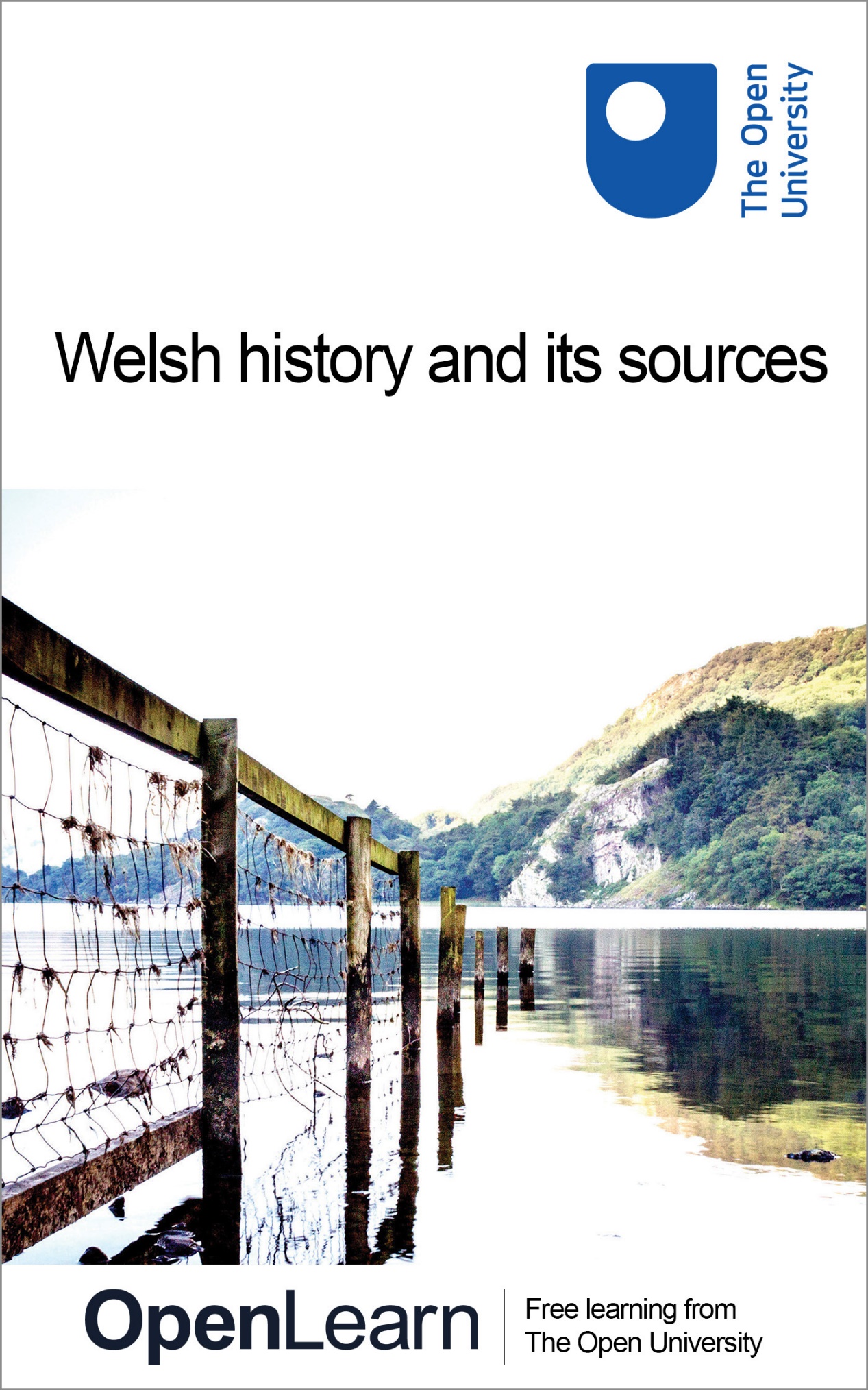 CYMRU_1Welsh history and its sourcesAbout this free courseThis free course is an adapted extract from the Open University course A182 Small country, big history: themes in the history of Wales: http://www.open.ac.uk/Arts/history/tasters.shtm. This version of the content may include video, images and interactive content that may not be optimised for your device.You can experience this free course as it was originally designed on OpenLearn, the home of free learning from The Open University – www.open.edu/openlearn/history-the-arts/history/heritage/welsh-history-and-its-sources/content-section-0Welsh history and its sourceswww.open.edu/openlearn/history-the-arts/history/heritage/welsh-history-and-its-sources/content-section-0There you’ll also be able to track your progress via your activity record, which you can use to demonstrate your learning.The Open University, Walton Hall, Milton Keynes, MK7 6AACopyright © 2016 The Open UniversityIntellectual propertyUnless otherwise stated, this resource is released under the terms of the Creative Commons Licence v4.0 http://creativecommons.org/licenses/by-nc-sa/4.0/deed.en_GB. Within that The Open University interprets this licence in the following way: www.open.edu/openlearn/about-openlearn/frequently-asked-questions-on-openlearn. Copyright and rights falling outside the terms of the Creative Commons Licence are retained or controlled by The Open University. Please read the full text before using any of the content. We believe the primary barrier to accessing high-quality educational experiences is cost, which is why we aim to publish as much free content as possible under an open licence. If it proves difficult to release content under our preferred Creative Commons licence (e.g. because we can’t afford or gain the clearances or find suitable alternatives), we will still release the materials for free under a personal end-user licence. This is because the learning experience will always be the same high quality offering and that should always be seen as positive – even if at times the licensing is different to Creative Commons. When using the content you must attribute us (The Open University) (the OU) and any identified author in accordance with the terms of the Creative Commons Licence. The Acknowledgements section is used to list, amongst other things, third party (Proprietary), licensed content which is not subject to Creative Commons licensing. Proprietary content must be used (retained) intact and in context to the content at all times. The Acknowledgements section is also used to bring to your attention any other Special Restrictions which may apply to the content. For example there may be times when the Creative Commons Non-Commercial Sharealike licence does not apply to any of the content even if owned by us (The Open University). In these instances, unless stated otherwise, the content may be used for personal and non-commercial use. We have also identified as Proprietary other material included in the content which is not subject to Creative Commons Licence. These are OU logos, trading names and may extend to certain photographic and video images and sound recordings and any other material as may be brought to your attention. Unauthorised use of any of the content may constitute a breach of the terms and conditions and/or intellectual property laws.We reserve the right to alter, amend or bring to an end any terms and conditions provided here without notice.All rights falling outside the terms of the Creative Commons licence are retained or controlled by The Open University.Head of Intellectual Property, The Open UniversityDesigned and edited by The Open University978-1-4730-1727-6 (.kdl)
978-1-4730-0959-2 (.epub) ContentsIntroductionLearning outcomes1 Overview1.1 How the course works and what it contains2 Welsh history: text resources2.1 Introduction3 Welsh history: audio resources3.1 Introduction3.2 The Normans in Wales3.3 Crown, conquest and communities3.4 Tudor Wales3.5 People and belief3.6 Love and learning3.7 Crisis3.8 From blue books to white gloves3.9 Work and play3.10 Secret sins3.11 Triumph and tragedy3.12 To hell and back3.13 The Great Depression3.14 A new Jerusalem3.15 On a border in history4 Welsh history: video resources4.1 Introduction4.2 Coast video extracts4.3 The celebrated Cyfarthfa band5 Welsh history: case study of David Lloyd George5.1 Overview5.2 Introduction5.3 ‘The Greatest Welshman Yet Born’? David Lloyd George and Wales5.4 Lloyd George, Wales and the world5.5 The individual in history5.6 References and further reading6 Welsh history: map and diagram resources6.1 Introduction6.2 Edward I and Wales6.3 Tudor Wales6.4 The remaking of Wales in the eighteenth century6.5 People and protest6.6 Wales 1880–19146.7 Wales between the Wars6.8 Post-War Wales7 Welsh history: image resources7.1 Introduction7.2 Edward I and Wales7.3 Tudor Wales7.4 The remaking of Wales in the eighteenth century7.5 People and protest7.6 Wales 1880–19147.7 Wales between the Wars7.8 Post-War Wales8 Welsh history: weblinks8.1 Introduction9 Welsh history: glossary10 Bibliography of Welsh historyConclusionAcknowledgementsSolutionsDescriptionsIntroductionThis course is a teaching and learning resource for anyone interested in Welsh history. It contains study materials, links to some of the most important institutions that contribute to our understanding of the history of Wales, and a pool of resources that can help you understand Welsh history and the way it is studied. This OpenLearn course is an adapted extract from the Open University course A182 Small country, big history: themes in the history of Wales. Learning outcomesAfter studying this course you should be able to:understand some of the basic themes and issues that have been the focus for historians of Walesbecome aware of a variety of approaches employed by historians in interpreting and constructing history generally and Welsh history specifically understand issues that contribute to the cultural identity of Wales.1 Overview1.1 How the course works and what it containsThis unit has been designed to help anyone with an interest in the history of Wales to find key information and to begin understanding the way that historians of Wales do their work. It is aimed both at those who are generally interested in the subject and may have a good knowledge of Welsh history already, and at those who are relatively new to the subject. So, while some of the material (such as the taster material from the OU course Small country, big history: themes in the history of Wales) provides a short programme of study devoted to a very specific topic, much of the material included in the unit as a whole can be used and studied in a variety of ways. 1.1.1 BackgroundThe unit title, Welsh history and its sources, was the generic title for a series of books that was prepared at The Open University in Wales between 1988 and 1995, and edited by Trevor Herbert and Gareth Elwyn Jones. The seven volumes in the series were made possible by a Welsh Office grant and brought together the work of more than forty historians of Wales. The series was important because it did not just provide a rich array of materials about Welsh history; it also explained the way that historians of Wales work by showing the relationship between their writings about Welsh history and the evidence or sources upon which those writings are based. The variety of material contained in this unit not only continues the legacy of the original Welsh history and its sources project, it also extends it and makes it suitable for an online environment. 1.1.2 Sources and resourcesThis unit contains a wide range of materials presented in different media formats that are freely available for you to use. It contains a substantial number of essays and source materials from the original Welsh history and its sources series of books, as well as maps, pictures and sound clips. If you wish to use the videos offline, we recommend that you download the higher resolution version. 1.1.3 WeblinksThe weblinks section of this course guides you to some of the best online resources for the study of Welsh history. We have looked at all the sites we give links to, and we are sure that they will be helpful to you. Some, such as the enormously impressive online resources of the National Library of Wales, provide a vast array of online sources. 1.1.4 History toolsThis course contains very basic devices that will enable you to make a start in your exploration of Welsh history.There are three primary tools for you to explore:The Welsh history timeline provides a basic overview of the more important events in the history of Wales. The glossary of Welsh history is a searchable database of words and phrases that figure prominently in writings about the history of Wales. A bibliography of Welsh history. The glossary of Welsh history is also accessible by selecting the link provided in the text. It will be presented to you as a navigable set of glossary pages in alphabetical order. The bibliography of Welsh history allows you both to pursue your own interests by discovering further reading and to gain an overview of the scope of Welsh historical scholarship. 2 Welsh history: text resources2.1 IntroductionStart of Figure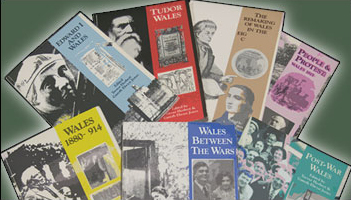 End of FigureEach of the selections in this section is taken from one of the volumes in the Welsh history and its sources series. Each book contained an introductory overview followed by a series of essays. Each one of these essays was linked and cross-referenced to documentary source material that the author had investigated when writing her/his essay. The introductory essays from each of the seven volumes are included here, along with one essay from each volume and the source materials that are related to it. Each essay can be accessed by selecting the view document option. The essay will then be presented as a PDF document in a separate window. Throughout the essays, you will see words in italics. Some of the authors use italics for the Welsh language, but italics also indicate entries in the glossary in Section 9. If you look up these words in the glossary, you will find some more information about them. 2.1.1 Edward I and WalesThis is the introductory essay to the volume Edward I and Wales. It was written by Professor R.R. Davies, at that time Professor of History at the University College of Wales, Aberystwyth. Click below to open ‘Edward I and Wales’ (8 pages). Make sure to open the link in a new tab/window so you can easily return here. Start of Media Contentedwardiandwales.pdfEnd of Media Content2.1.2 The Edwardian Conquest and its Military ConsolidationThis chapter from Edward I and Wales is by Dr Ifor Rowlands. Dr Rowlands uses a range of thirteenth-century documentary texts, maps and statistical tables to support his essay. Click below to open ‘The Edwardian Conquest and its Military Consolidation’ (26 pages). Make sure to open the link in a new tab/window so you can easily return here. Start of Media Contenttheedwardianconquestanditsmilitaryconsolidation.pdfEnd of Media Content2.1.3 Tudor WalesThis is the introductory essay to the volume Tudor Wales. It was written by Professor Gareth Elwyn Jones, one of the co-editors of the Welsh History and its Sources series. Click below to open ‘Tudor Wales’ (7 pages). Make sure to open the link in a new tab/window so you can easily return here.Start of Media Contenttudor_wales_2.pdfEnd of Media Content2.1.4 The Lower OrdersThis chapter from Tudor Wales is by Brian Howells of the University College of Wales, Aberystwyth. Brian Howells' contribution is impressive because of the range of sources he has marshalled about ordinary people whose activities are usually less well documented than their social superiors. Click below to open ‘The Lower Orders’ (21 pages). Make sure to open the link in a new tab/window so you can easily return here. Start of Media Contentthelowerorders.pdfEnd of Media Content2.1.5 The Remaking of Wales in the Eighteenth CenturyThis is the introductory essay to the volume The Remaking of Wales in the Eighteenth Century. It was written by Peter D.G. Thomas, Professor of History at the University College of Wales, Aberystwyth. Click below to open ‘The Remaking of Wales in the Eighteenth Century’ (5 pages). Make sure to open the link in a new tab/window so you can easily return here. Start of Media Contenttheremakingofwalesintheeighteenthcentury.pdfEnd of Media Content2.1.6 Beginnings of RadicalismThis chapter from The Remaking of Wales in the Eighteenth Century was written by Professor Gwyn Alf Williams of Cardiff University. In his chapter Professor Williams traces the origins of the radicalism that was to surface in its fullest form in Wales in the nineteenth century. Click below to open ‘Beginnings of Radicalism’ (28 pages). Make sure to open the link in a new tab/window so you can easily return here. Start of Media Contentbeginningsofradicalism.pdfEnd of Media Content2.1.7 People and Protest: Wales 1815–1880This is the introductory essay to the volume People and Protest: Wales 1815–1880. It was written by Professor Ieuan G. Jones of the University College of Wales, Aberystwyth. Click below to open ‘People and Protest Wales 1815–1880’ (5 pages). Make sure to open the link in a new tab/window so you can easily return here. Start of Media Contentpeopleandprotest_wales1815_1880.pdfEnd of Media Content2.1.8 Parliament and People in Mid-Nineteenth Century WalesLike the previous essay, this chapter from People and Protest: Wales 1815–1880 is also by Ieuan G. Jones, who was a pioneering historian of politics and nonconformity in nineteenth-century Wales. Click below to open ‘Parliament and People in Mid-Nineteenth Century Wales’ (25 pages). Make sure to open the link in a new tab/window so you can easily return here. Start of Media Contentparliamentandpeopleinmid_nineteenth_centurywales.pdfEnd of Media Content2.1.9 Wales 1880–1914This is the introductory essay to the volume Wales 1880–1914. It is by Professor Gareth Elwyn Jones, one of the co-editors of the Welsh History and its Sources series. Click below to open ‘Wales 1880–1914’ (7 pages). Make sure to open the link in a new tab/window so you can easily return here.Start of Media Contentwales1880_1914.pdfEnd of Media Content2.1.10 From Riots to Revolt: Tonypandy and The Miners' Next StepThis chapter from Wales 1880–1914 is by Professor David (Dai) Smith. Professor Smith made a famous study of the Tonypandy riots of 1910 and many of his sources are reprinted here. Click below to open ‘From Riots to Revolt: Tonypandy and The Miners’ Next Step’ (23 pages). Make sure to open the link in a new tab/window so you can easily return here. Start of Media Contentfromriotstorevolution_tonypandyandtheminersnexstep.pdfEnd of Media Content2.1.11 Wales between the WarsThis is the introductory essay to the volume Wales between the Wars. Like the chapter ‘From Riots to Revolt’ from the previous volume, it is by Professor David (Dai) Smith. Click below to open ‘Wales Between the Wars’ (9 pages). Make sure to open the link in a new tab/window so you can easily return here. Start of Media Contentwalesbetweenthewars.pdfEnd of Media Content2.1.12 Social Reactions to Economic ChangeThis chapter from Wales between the Wars is by Deian Hopkin, then of the University College of Wales, Aberystwyth. Dr Hopkin draws on a wide range of sources from different parts of Wales to support his arguments. Click below to open ‘Social Reactions to Economic Change’ (41 pages). Make sure to open the link in a new tab/window so you can easily return here. Start of Media Contentsocialreactionstoeconomicchange.pdfEnd of Media Content2.1.13 Post-War WalesThis is the introductory essay to the volume Post-War Wales. It was written by Professor Gareth Elwyn Jones, one of the co-editors of the Welsh History and its Sources series. Click below to open ‘Post-War Wales’ (7 pages). Make sure to open the link in a new tab/window so you can easily return here.Start of Media Contentpost_warwales.pdfEnd of Media Content2.1.14 Wales and the Wider WorldThis chapter from Post-War Wales is by Christopher Harvie of the University of Tübingen, Germany. Unlike the other volumes, the chapters in Post-War Wales did not include ‘Discussion’ or ‘Debating the Evidence’ sections, so the chapter consists of Christopher Harvie's essay and sources. Click below to open ‘Wales and the Wider World’ (17 pages). Make sure to open the link in a new tab/window so you can easily return here. Start of Media Contentwalesandthewiderworld.pdfEnd of Media Content3 Welsh history: audio resources3.1 IntroductionStart of Figure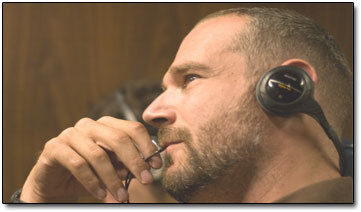 End of FigureThe following audio resource files are extracts from a series of seventeen BBC Radio Wales programmes first broadcast in 1999. They include discussion by eminent Welsh historians, many of whom have contributed to the essays presented in the previous text resources section. It is important to point out that these are extracts from longer and more detailed discourses about the history of Wales, but they each contain important views and information that illustrate the nature of historical investigations into Welsh topics. The Welsh history and its sources site contains additional information about most of the periods and in some cases the topics that are the subjects of discussion. In addition the glossary and timelines will help you to contextualise the material. To get the most out of this material it is worth listening to each audio clip more than once. In between each listening you should ask yourself what the key issues are about the subject that the speaker is addressing. 3.2 The Normans in Wales3.2.1 The Welsh experience of the Norman conquestHuw Pryce discusses the Welsh experience of the Norman Conquest. The contemporary poem Rhigyfarch's Lament describes the conquest of Dyfed. This extract is from Programme 1, The Normans in Wales, of the BBC Radio Wales Millennium History series, The People of Wales (1999). Start of Media ContentAudio content is not available in this format.Audio 1 (duration 3:09)View description - Audio 1 (duration 3:09)End of Media Content3.3 Crown, conquest and communities3.3.1 The ‘warlike Welsh’Huw Pryce discusses the militarism of the Welsh in the twelfth century.This extract is from Programme 2, Crown, conquest and communities, of the BBC Radio Wales Millennium History series, The People of Wales (1999). Start of Media ContentAudio content is not available in this format.Audio 2 (duration 0:56)View description - Audio 2 (duration 0:56)End of Media Content3.3.2 Llywelyn ap GruffyddA.D. Carr discusses the career of Llywelyn ap Gruffydd, ‘the Last Prince of Wales’, and in particular Llywelyn’s final uprising against Edward I, and the deaths of Llywelyn and his brother Dafydd. This extract is from Programme 2, Crown, conquest and communities, of the BBC Radio Wales Millennium History series, The People of Wales (1999). Start of Media ContentAudio content is not available in this format.Audio 3 (duration 5:45)View description - Audio 3 (duration 5:45)End of Media Content3.3.3 The conquest of WalesA.D. Carr discusses the impact of the ‘conquest’ of Wales, and Edward I's programme of castle-building. Nancy Edwards describes the planning of Edward's new towns. This extract is from Programme 2, Crown, conquest and communities, of the BBC Radio Wales Millennium History series, The People of Wales (1999). Start of Media ContentAudio content is not available in this format.Audio 4 (duration 4:25)View description - Audio 4 (duration 4:25)End of Media Content3.4 Tudor Wales3.4.1 The aftermath of the Glyndwr rebellionA.D. Carr and Matthew Griffiths describe the aftermath of Owain Glyndwr's rebellion.This extract is from Programme 3, Tudor Wales, of the BBC Radio Wales Millennium History series, The People of Wales (1999). Start of Media ContentAudio content is not available in this format.Audio 5 (duration 1:33)View description - Audio 5 (duration 1:33)End of Media Content3.4.2 The TudorsGareth Elwyn Jones examines the significance of the Tudors and the Acts of Union, and in particular the language clause of the 1536 Act of Union. This extract is from Programme 3, Tudor Wales, of the BBC Radio Wales Millennium History series, The People of Wales (1999). Start of Media ContentAudio content is not available in this format.Audio 6 (duration 2:19)View description - Audio 6 (duration 2:19)End of Media Content3.5 People and belief3.5.1 The Welsh New TestamentA discussion of the translation of the New Testament into Welsh, and of the state of Welsh spiritual life at the time of the Reformation. This extract is from Programme 4, People and Belief, of the BBC Radio Wales Millennium History series, The People of Wales (1999). Start of Media ContentAudio content is not available in this format.Audio 7 (duration 1:47)View description - Audio 7 (duration 1:47)End of Media Content3.5.2 Welsh religious life before the ReformationGlanmor Williams discusses pre-Reformation piety in Wales.This extract is from Programme 4, People and Belief, of the BBC Radio Wales Millennium History series, The People of Wales (1999). Start of Media ContentAudio content is not available in this format.Audio 8 (duration 2:16)View description - Audio 8 (duration 2:16)End of Media Content3.5.3 The Reformation in WalesGlanmor Williams examines the changes under Henry VIII and Edward VI including the use of the Prayer Book. He describes the removal of images of the saints. Gareth Elwyn Jones discusses the translation of the Prayer Book and Bible into Welsh. This extract is from Programme 4, People and Belief, of the BBC Radio Wales Millennium History series, The People of Wales (1999). Start of Media ContentAudio content is not available in this format.Audio 9 (duration 3:16)View description - Audio 9 (duration 3:16)End of Media Content3.6 Love and learning3.6.1 Eighteenth-century tourism of WalesPhilip Jenkins discusses changes in English attitudes to the landscape of Wales in the 1760s with the development of the Romantic movement. This extract is from Programme 6, Love and learning, of the BBC Radio Wales Millennium History series, The People of Wales (1999). Start of Media ContentAudio content is not available in this format.Audio 10 (duration 1:55)View description - Audio 10 (duration 1:55)End of Media Content3.7 Crisis3.7.1 Welsh nonconformityNeil Evans discusses Nonconformist religion in nineteenth-century Wales.This extract is from Programme 8, Crisis, of the BBC Radio Wales Millennium History series, The People of Wales (1999). Start of Media ContentAudio content is not available in this format.Audio 11 (duration 0:49)View description - Audio 11 (duration 0:49)End of Media Content3.8 From blue books to white gloves3.8.1 Public housesNeil Evans describes the function of pubs in Wales in the nineteenth century.This extract is from Programme 9, From blue books to white gloves, of the BBC Radio Wales Millennium History series, The People of Wales (1999). Start of Media ContentAudio content is not available in this format.Audio 12 (duration 1:11)View description - Audio 12 (duration 1:11)End of Media Content3.8.2 Social unrestNeil Evans discusses the response of the state to rebellions in Wales in the nineteenth century.This extract is from Programme 9, From blue books to white gloves, of the BBC Radio Wales Millennium History series, The People of Wales (1999). Start of Media ContentAudio content is not available in this format.Audio 13 (duration 1:08)View description - Audio 13 (duration 1:08)End of Media Content3.8.3 Iolo MorganwgPhilip Jenkins examines the influence of Iolo Morganwg in Wales.This extract is from Programme 9, From blue books to white gloves, of the BBC Radio Wales Millennium History series, The People of Wales (1999). Start of Media ContentAudio content is not available in this format.Audio 14 (duration 2:07)View description - Audio 14 (duration 2:07)End of Media Content3.9 Work and play3.9.1 MealtimesElin Jones discusses the impact of industrialisation and shift work on mealtimes in nineteenth-century Wales.This extract is from Programme 10, Work and play, of the BBC Radio Wales Millennium History series, The People of Wales (1999). Start of Media ContentAudio content is not available in this format.Audio 15 (duration 1:28)View description - Audio 15 (duration 1:28)End of Media Content3.9.2 The chapelRussell Davies examines the role of chapels in Wales.This extract is from Programme 10, Work and play, of the BBC Radio Wales Millennium History series, The People of Wales (1999). Start of Media ContentAudio content is not available in this format.Audio 16 (duration 0:53)View description - Audio 16 (duration 0:53)End of Media Content3.9.3 The Sunday Closing ActRussell Davies discusses the impact and consequences of the Sunday closing of public houses in Wales.This extract is from Programme 10, Work and play, of the BBC Radio Wales Millennium History series, The People of Wales (1999). Start of Media ContentAudio content is not available in this format.Audio 17 (duration 1:59)View description - Audio 17 (duration 1:59)End of Media Content3.9.4 Welsh rugbyGareth Williams describes some of the characteristics of Welsh rugby.This extract is from Programme 10, Work and play, of the BBC Radio Wales Millennium History series, The People of Wales (1999). Start of Media ContentAudio content is not available in this format.Audio 18 (duration 3:19)View description - Audio 18 (duration 3:19)End of Media Content3.10 Secret sins3.10.1 Rural WalesBill Jones discusses conditions in nineteenth-century rural Wales, and the attractions of urban areas.This extract is from Programme 11, Secret sins, of the BBC Radio Wales Millennium History series, The People of Wales (1999). Start of Media ContentAudio content is not available in this format.Audio 19 (duration 2:26)View description - Audio 19 (duration 2:26)End of Media Content3.11 Triumph and tragedy3.11.1 Colliery disastersBill Jones examines the impact of colliery disasters on communities in Wales.This extract is from Programme 12, Triumph and tragedy, of the BBC Radio Wales Millennium History series, The People of Wales (1999). Start of Media ContentAudio content is not available in this format.Audio 20 (duration 0:55)View description - Audio 20 (duration 0:55)End of Media Content3.12 To hell and back3.12.1 The impact of World War IKeith Strange describes the impact of the Great War on the political, economic and cultural life of Wales.This extract is from Programme 13, To hell and back, of the BBC Radio Wales Millennium History series, The People of Wales (1999). Start of Media ContentAudio content is not available in this format.Audio 21 (duration 1:09)View description - Audio 21 (duration 1:09)End of Media Content3.12.2 Welsh women in World War IBob Morris, Keith Strange and Deirdre Beddoe focus on the role of Welsh women during the First World War, in particular on their new independence and munitions work. This extract is from Programme 13, To hell and back, of the BBC Radio Wales Millennium History series, The People of Wales (1999). Start of Media ContentAudio content is not available in this format.Audio 22 (duration 3:07)View description - Audio 22 (duration 3:07)End of Media Content3.12.3 Coal cuttingBrian Davies describes the process of coal cutting and the conditions in which miners worked.This extract is from Programme 13, To hell and back, of the BBC Radio Wales Millennium History series, The People of Wales (1999). Start of Media ContentAudio content is not available in this format.Audio 23 (duration 1:09)View description - Audio 23 (duration 1:09)End of Media Content3.12.4 The coalfield communityBrian Davies talks about life in the community of the South Wales coalfield in the 1920s and 1930s.This extract is from Programme 13, To hell and back, of the BBC Radio Wales Millennium History series, The People of Wales (1999). Start of Media ContentAudio content is not available in this format.Audio 24 (duration 0:47)View description - Audio 24 (duration 0:47)End of Media Content3.13 The Great Depression3.13.1 Women's lives in the Great DepressionIoan Matthews, Deirdre Beddoe and Sian Rhiannon Williams discuss the experience of women in Wales during the depression of the 1930s. This extract is from Programme 14, The Great Depression, of the BBC Radio Wales Millennium History series, The People of Wales (1999). Start of Media ContentAudio content is not available in this format.Audio 25 (duration 1:47)View description - Audio 25 (duration 1:47)End of Media Content3.14 A new Jerusalem3.14.1 Wales in the 1950s and 1960sChristine Stephens discusses the effect of increasing affluence and the influence of the USA. Rock’n’roll arrives in Wales.This extract is from Programme 16, A new Jerusalem, of the BBC Radio Wales Millennium History series, The People of Wales (1999). Start of Media ContentAudio content is not available in this format.Audio 26 (duration 2:15)View description - Audio 26 (duration 2:15)End of Media Content3.15 On a border in history3.15.1 The Welsh language movementChris Williams discusses the impact of Saunders Lewis's 1962 radio broadcast Tynged yr Iaith (The Fate of the Language).This extract is from Programme 17, On a border in history, of the BBC Radio Wales Millennium History series, The People of Wales (1999). Start of Media ContentAudio content is not available in this format.Audio 27 (duration 1:01)View description - Audio 27 (duration 1:01)End of Media Content3.15.2 A golden age of Welsh rugbyChris Williams discusses Welsh rugby in the 1950s, 1960s and 1970s, and Welsh rugby supporters' shared sense of unity and identity. This extract is from Programme 17, On a border in history, of the BBC Radio Wales Millennium History series, The People of Wales (1999). Start of Media ContentAudio content is not available in this format.Audio 28 (duration 1:26)View description - Audio 28 (duration 1:26)End of Media Content3.15.3 Welsh identityChris Williams discusses the emergence of a new understanding of Welsh identity in the 1970s and 1980s.This extract is from Programme 17, On a border in history, of the BBC Radio Wales Millennium History series, The People of Wales (1999). Start of Media ContentAudio content is not available in this format.Audio 29 (duration 1:18)View description - Audio 29 (duration 1:18)End of Media Content4 Welsh history: video resourcesIn this section two video resources, describing different aspects of Welsh history, are presented. These complement the materials presented in the previous text and audio sections. They also offer you a visual context for some important aspects of Welsh history. 4.1 IntroductionStart of Figure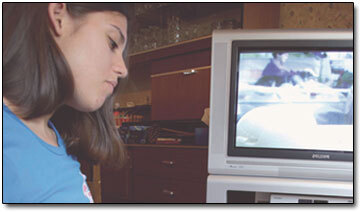 End of FigureThe first video resource is a set of short extracts from the first three BBC/Open University television series Coast, originally broadcast between 2005 and 2007. They explore some of the historical stories that make up the unique character of the Welsh coastline. The second video resource is taken from Open University course AA302 From composition to performance: musicians at work, and shows how the musical and cultural identity of a Welsh Victorian brass band was reconstructed from a range of sources. 4.2 Coast video extracts Extract 1The development of the port of Cardiff and the community of Tiger Bay (Coast, Series 1, Programme 3, 2005). Start of Media ContentVideo content is not available in this format.Video 1 (duration 4:08)Start of Figure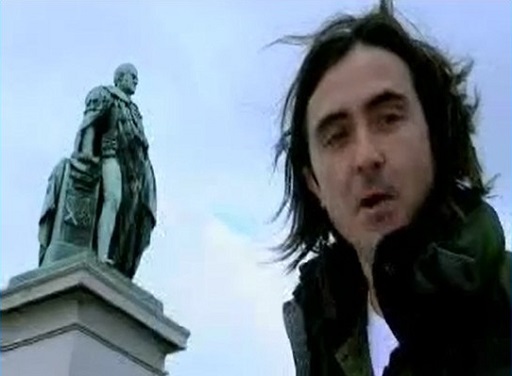 End of FigureEnd of Media ContentExtract 2Conquering the Menai Straits: Edward I tried to dominate the Menai Straits by building Caernarfon Castle; the engineers Thomas Telford and Robert Stephenson did it by constructing the world's first suspension and box-girder bridges (Coast, Series 1, Programme 4, 2005). Start of Media ContentVideo content is not available in this format.Video 2 (duration 11:44)Start of Figure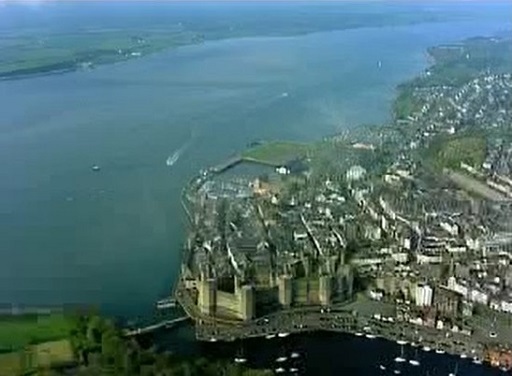 End of FigureEnd of Media ContentExtract 3The story of the Anglesey bonesetters and the birth of modern orthopaedics (Coast, Series 2, Programme 2, 2006). Start of Media ContentVideo content is not available in this format.Video 3 (duration 6:06)Start of Figure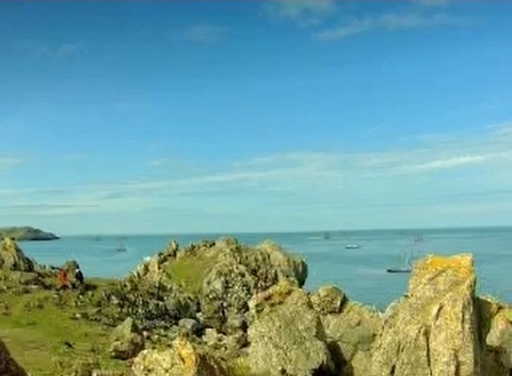 End of FigureEnd of Media ContentExtract 4‘Copperopolis’: Swansea's rise and decline as the centre of the world's copper industry. (Coast, Series 3, Programme 4, 2007). Start of Media ContentVideo content is not available in this format.Video 4 (duration 6:59)Start of Figure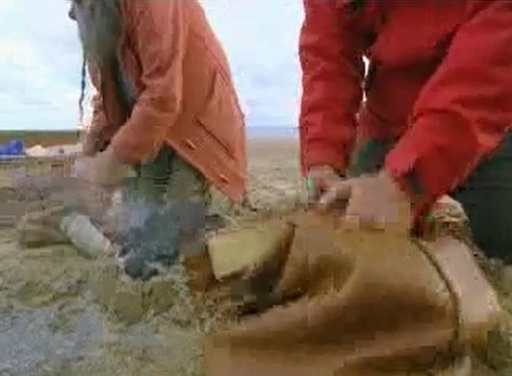 End of FigureEnd of Media Content4.3 The celebrated Cyfarthfa bandIn the middle of the nineteenth century, Merthyr Tydfil was the world's greatest supplier of iron and the largest town in Wales. It was dominated by Cyfarthfa Castle, the huge and ostentatious home of the greatest of the iron barons, Robert Thompson Crawshay. In the mid-nineteenth century, Crawshay established a band: a brass band that was to become one of the greatest musical ensembles of the Victorian period. This programme, from the Open University course AA302 From composition to performance: musicians at work, shows how the musical and cultural identity of this band was reconstructed from a range of sources. Professor Trevor Herbert, who first identified the sources for this story, was interested in addressing three key questions:When did this band come into being and how was it run?What did the band sound like?Why was such a band formed in a place like Merthyr Tydfil?Start of Media ContentVideo content is not available in this format.Video 5 The celebrated Cyfarthfa band (duration 23:45)View transcript - Video 5 The celebrated Cyfarthfa band (duration 23:45)Start of Figure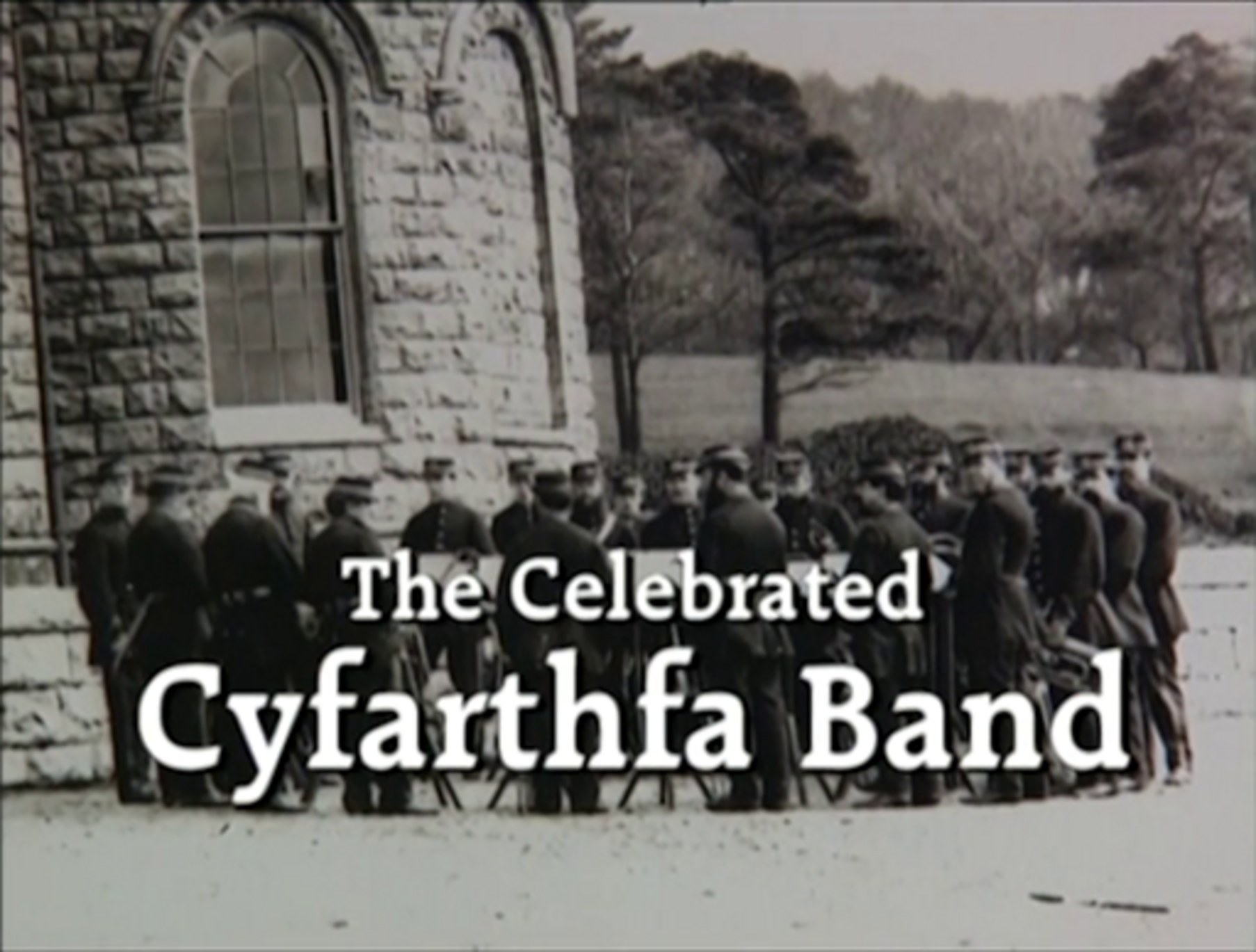 End of FigureEnd of Media Content5 Welsh history: case study of David Lloyd George5.1 OverviewStart of Figure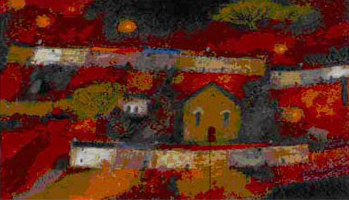 Capel Mawr End of FigureThis section contains a short ‘taster’ from The Open University's fifteen-week course A182 Small country, big history: themes in the history of Wales. The sample material presented in this section looks at the life of David Lloyd George. 5.2 IntroductionThis extract of material is taken from the opening section of the final case study in A182 Small country, big history: themes in the history of Wales. In it Professor Chris Williams discusses the extent to which the Welshness of David Lloyd George, the only Welshman ever to have become Prime Minister of the United Kingdom, was seen as important either by Lloyd George himself or by others. Though it is not evident from this sample, the course focuses on the way that this theme is developed by Kenneth O. Morgan, one of the greatest historians of the period. Students are invited to read Morgan's essay ‘David Lloyd George and Wales’ and many of the sources that were used in writing it, and to answer key questions about the function of historical biography and the way that individual lives are treated by historians. 5.3 ‘The Greatest Welshman Yet Born’? David Lloyd George and Wales‘Lloyd George Knew My Father, Father Knew Lloyd George’My first ever acquaintance with the name of David Lloyd George came through hearing my paternal grandmother sing the line ‘Lloyd George Knew My Father, Father Knew Lloyd George’, over and over again, to the tune of ‘Onward Christian Soldiers’. This music-hall ditty originated as a satirical comment on the controversy that surrounded the ‘honours scandal’ of 1922, when the Lloyd George government was accused of trading honours such as OBEs (Order of the British Empire), knighthoods, baronetcies and peerages in return for financial donations. A much more profound and educational engagement with the life and times of Lloyd George came in 1981, when the BBC screened an impressive nine-part drama. It is an interesting exercise to reflect on how our historical knowledge of individuals or events is constructed through layers of cultural memory. Start of ActivityActivity0 hours 10 minutesStart of QuestionWhat do you know already about the life of Lloyd George? Without referring to any additional materials, jot down as many facts about him as you can think of. End of QuestionView discussion - ActivityEnd of Activity5.4 Lloyd George, Wales and the worldWhat I hope the activity in Section 5.3 reveals is that a full appreciation of David Lloyd George's political career would take us well beyond the confines of Wales and the Welsh nation. As Prime Minister of the United Kingdom of Great Britain and Ireland (1916–22) he presided over the expansion of the British Empire to its maximum extent, while at the same time negotiating the settlement of the ‘Irish Question’ and the recasting of the UK as that of Great Britain and Northern Ireland. Along with President Woodrow Wilson of the United States of America and Prime Minister Georges Clemenceau of France, he played a critical role in the peace settlements that followed the First World War, and which not only redrew the map of Europe but also those of the Middle and Far East. Later, while in opposition, Lloyd George was instrumental in introducing the ultimately highly influential economic initiatives of John Maynard Keynes to a wider audience. To study Lloyd George's life in the round, therefore, would be a fascinating and highly worthwhile exercise, and I recommend strongly that if you have time you should read at least one of the shorter biographical studies, such as those by Pugh (1988) or Wrigley (1992) listed in Section 5.6. Our focus in this section, however, is on Lloyd George's relationship with Wales, and what a study of Lloyd George can tell us about the emergence of a modern sense of Welsh nationality. Contemporaries were very confident that Lloyd George's political ascent held a significance wider than that of the man himself. One of Lloyd George's earliest biographers, J. Hugh Edwards, went so far as to produce a multi-volume work entitled The Life of David Lloyd George, with a Short History of the Welsh People, which started with ‘the origins of the Cymric race’ (Edwards, 1913–24, vol. I, p. 1) and ended with Lloyd George's premiership! The justification for such an arrangement was the claim that Lloyd George was ‘the product of Welsh nationality – the resultant [sic] of those forces which have kept alive the language and tradition of Wales through long centuries of oppression and scorn’ (Edwards 1913–24, vol. I, p. xxiii). It was just such a mood that allowed the liberal-nationalist monthly the Welsh Outlook to proclaim Lloyd George ‘the greatest Welshman yet born’ in 1919 (cited in Morgan, Modern Wales, p. 361). Modern historians tend to be rather more restrained in their evaluations. I once took part in a radio programme which debated whether Lloyd George was ‘hero or villain’. Each side was represented by a professional historian and a Member of Parliament (one Liberal Democrat, one Labour). The judge was historian and broadcaster Peter Stead, and when the fury of the debate had subsided his decision was that Lloyd George was a villain! Yet in the online poll conducted in 2003–04 by Culturenet Cymru to identify ‘100 Welsh heroes’, Lloyd George came in a very respectable eighth place. Start of BoxBetween 8 September 2003 and 23 February 2004, Culturenet Cymru received over 80,000 nominations for ‘Welsh heroes’.When the polls closed the top ten places were as follows:Aneurin Bevan (2426 votes)Owain Glyndŵr (2309)Tom Jones (2072)Gwynfor Evans (1928)Richard Burton (1755)Gareth Edwards (1685)Dylan Thomas (1630)David Lloyd George (1627)Robert Owen (1621)Saunders Lewis (1601)(Culturenet Cymru, 2003–4)End of BoxIt is interesting that a more recent (but less extensive) poll produced a slightly different set of results. Who would be your top ten Welsh heroes? Would the list include any women? 5.5 The individual in historyJudging any politician as either ‘hero’ or ‘villain’ is inevitably a subjective exercise, conditioned by our own ideological preferences. It is also a highly artificial device, as few individuals are so good or so bad as to fit neatly into either category. As historians, therefore, we need to aim for a more balanced assessment, which takes into account not just the actions or beliefs of the individual in question, but also the contexts and environments in which they operated. This brings me onto another key theme in this section: the importance of the individual historical actor. The Victorian writer Thomas Carlyle suggested that ‘the history of what man has accomplished in this world, is at bottom the History of Great Men who have worked here’ (1907, p. 1). In the nineteenth century every great man had to have at least one biography, usually a multi-volumed work written by an admirer, associate or relative, replete with extensive quotations from letters and speeches. Such works tended to be largely uncritical and enthusiastic endorsements of the importance of their subject, verging on hagiography. Today such volumes appear quaint: dusty tomes with thick, often uneven pages, overwhelmingly interested in the public life of the individual, occasionally concerned to whitewash dubious or controversial dimensions of their stories. They sat uneasily alongside the increasing professionalisation of history with a capital ‘H’, history as a discipline, ostensibly objective, evidence-based, and concerned with wider trends and grander themes than individual lives. Karl Marx, a very different kind of Victorian, famously wrote that ‘Men make their own history, but they do not make it just as they please; they do not make it under circumstances chosen by themselves, but under circumstances directly encountered, given and transmitted from the past.’ (1954, p. 10). The role of individual action was thus tightly circumscribed: the Napoleons of history were understood as part of broader trends, as representative of particular moments. Individuals played key roles in history, but their specific identity was almost irrelevant – if it had not been a Napoleon it would have been another French general, so the argument ran. Yet can such a perspective ever be fully satisfactory? As Richard Evans has pointed out, ‘To reduce every human being to a statistic, a social type, or the mouthpiece of a collective discourse is to do violence to the complexity of human nature, social circumstance and cultural life’ (1997, p. 189). Historical biography is vital because it places people at the centre of the processes by which we understand the past. Of course biography cannot be severed from its broader historical moorings. No life can be understood apart from the society in which it was lived. Yet we can also agree that the individual life may reveal much about the moment in which it was lived. One of Marx's more rarely quoted aphorisms appears relevant here: ‘Every social epoch needs its great men and if it does not find them it invents them’ (1979, p. 92). Start of Figure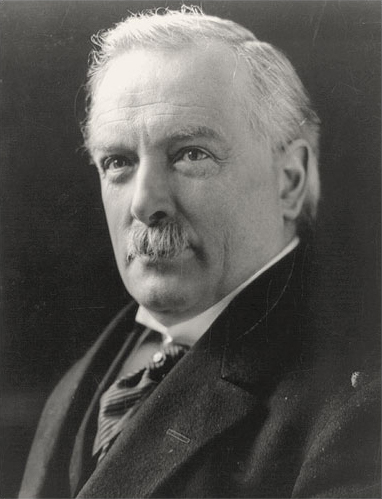 Figure 1: David Lloyd George View description - Figure 1: David Lloyd George View alternative description - Figure 1: David Lloyd George End of Figure5.6 References and further readingCarlyle, T. ([1841] 1907) On Heroes, Hero-Worship and the Heroic in History, London, Chapman and Hall. Edwards, J.H. (1913–24) The Life of David Lloyd George, with a Short History of the Welsh People, London, Waverley Book Company. Evans, R.J. (1997) In Defence of History, London, Granta. Marx, K. ([1850] 1979) The Class Struggles in France 1848 to 1850, Moscow, Progress. Marx, K. ([1852] 1954) The Eighteenth Brumaire of Louis Bonaparte, Moscow, Progress. Morgan, K.O. (1995) Modern Wales: Politics, Places and People, Cardiff, University of Wales Press. Pugh, M.D. (1988) Lloyd George, London, Longman. Wrigley, C.J. (1992) Lloyd George, Oxford, Blackwell. 6 Welsh history: map and diagram resources6.1 IntroductionStart of Figure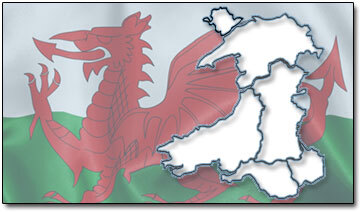 End of FigureThe following map and diagram resources are taken from the seven Welsh History and its Sources books mentioned in Section 1.1. They were specially drawn for the Welsh History and its Sources volumes. Some appear in the essays presented in Section 2. They cover many aspects of Welsh history, as well as presenting a geographical and statistical context for the various historical events. 6.2 Edward I and WalesStart of Media Contentedward_resource1.pdfEnd of Media ContentResource 1: Principal physical features of Wales From: Edward I and WalesStart of Media Contentedward_resource2.pdfEnd of Media ContentResource 2: Wales in 1267 From: Edward I and Wales Start of Media Contentedward_resource3.pdfEnd of Media ContentResource 3: Wales in 1277 From: Edward I and Wales Start of Media Contentedward_resource4.pdfEnd of Media ContentResource 4: Wales in 1284 From: Edward I and Wales Start of Media Contentedward_resource5.pdfEnd of Media ContentResource 5: Edward I's Campaign 1276–77 From: Edward I and Wales Start of Media Contentedward_resource6.pdfEnd of Media ContentResource 6: Edward I's Campaign 1282–83 From: Edward I and Wales Start of Media Contentedward_resource7.pdfEnd of Media ContentResource 7: Edwardian castles in Wales From: Edward I and Wales Start of Media Contentedward_resource8.pdfEnd of Media ContentResource 8: Plan of Conwy Castle From: Edward I and Wales Start of Media Contentedward_resource9.pdfEnd of Media ContentResource 9: Caernarfon Castle and town From: Edward I and Wales Start of Media Contentedward_resource10.pdfEnd of Media ContentResource 10: The impressment of men for the King's works in Wales, 1282–3 (see also Resource 11) From: Edward I and WalesStart of Media Contentedward_resource11.pdfEnd of Media ContentResource 11: The impressment of men for the King's works in Wales, 1282–3 (see also Resource 10) From: Edward I and Wales Use the link below to download all the maps and diagrams from Edward I and Wales as a collection. From: Edward I and WalesStart of Media ContentResource collectionEnd of Media Content6.3 Tudor WalesStart of Media Contenttudor_resource1.pdfEnd of Media ContentResource 1: Main physical features of Wales From: Tudor Wales Start of Media Contenttudor_resource2.pdfEnd of Media ContentResource 2: Humphrey Lhuyd’s map of Wales 1573. (Source: National Library of Wales.) From: Tudor Wales Start of Media Contenttudor_resource3.pdfEnd of Media ContentResource 3: Map of Pembrokeshire by George Owen of Henllys. (Source: National Library of Wales.) From: Tudor Wales Start of Media Contenttudor_resource4.pdfEnd of Media ContentResource 4: Purchasing power of wages 1450–1499 From: Tudor Wales Start of Media Contenttudor_resource5.pdfEnd of Media ContentResource 5: John Speed’s map of Caernarfon, 1611. (Source: National Library of Wales.) From: Tudor Wales Start of Media Contenttudor_resource6.pdfEnd of Media ContentResource 6: Index of Prices of Basket of Consumables 1400–1700 From: Tudor Wales Start of Media Contenttudor_resource7.pdfEnd of Media ContentResource 7: Baptisms and Burials in Conway, 1541–1640 From: Tudor Wales Start of Media Contenttudor_resource8.pdfEnd of Media ContentResource 8: Density of population in Wales c.1550 From: Tudor Wales Start of Media Contenttudor_resource9.pdfEnd of Media ContentResource 9: Map of Barry Manor in 1622 by Evans Mouse, based on original in Glamorgan Record Office. (Source: H.J. Evans.) From: Tudor Wales Start of Media Contenttudor_resource10.pdfEnd of Media ContentResource 10: New Radnor in the early seventeenth century; map published in John Speed’s Theatre of the Empire of Great Britain, 1611 From: Tudor Wales Start of Media Contenttudor_resource11.pdfEnd of Media ContentResource 11: Main Welsh towns, c.1550 From: Tudor Wales Start of Media Contenttudor_resource12.pdfEnd of Media ContentResource 12: Welsh Monastic houses From: Tudor Wales Start of Media Contenttudor_resource13.pdfEnd of Media ContentResource 13: Independent Wales in the early thirteenth century From: Tudor Wales Start of Media Contenttudor_resource14.pdfEnd of Media ContentResource 14: Wales in the reign of Henry VII From: Tudor Wales Start of Media Contenttudor_resource15.pdfEnd of Media ContentResource 15: The Shires of Wales after the Acts of Union From: Tudor Wales Use the link below to download all the maps and diagrams from Tudor Wales as a collection. From: Tudor WalesStart of Media ContentResource collectionEnd of Media Content6.4 The remaking of Wales in the eighteenth centuryStart of Media Contentremaking_resource1.pdfEnd of Media ContentResource 1: Place-name map of Wales From: The remaking of Wales in the eighteenth century Start of Media Contentremaking_resource2.pdfEnd of Media ContentResource 2: Food riots in Wales, 1793–1801 From: The remaking of Wales in the eighteenth century Start of Media Contentremaking_resource3.pdfEnd of Media ContentResource 3: Resistance to enclosures From: The remaking of Wales in the eighteenth century Start of Media Contentremaking_resource4.pdfEnd of Media ContentResource 4: Disaffection during the Napoleonic Wars From: The remaking of Wales in the eighteenth century Use the link below to download all the maps and diagrams from The remaking of Wales in the eighteenth century as a collection. From: The remaking of Wales in the eighteenth centuryStart of Media ContentResource collectionEnd of Media Content6.5 People and protestStart of Media Contentprotest_resource1.pdfEnd of Media ContentResource 1: Country populations in Wales as shown by census returns From: People and protest Start of Media Contentprotest_resource2.pdfEnd of Media ContentResource 2: Wales, showing the pre-1974 county boundaries From: People and protest Start of Media Contentprotest_resource3.pdfEnd of Media ContentResource 3: Chapel building of Protestant denominations 1801–1850 (Public Record Office, Census of Religious Worship 1851. Enumerators’ Returns for Wales, HO 129/29/576–623.) From: People and protest Start of Media Contentprotest_resource4.pdfEnd of Media ContentResource 4: Growth Rates in Wales — (4 Main Denominations) From: People and protest Start of Media Contentprotest_resource5.pdfEnd of Media ContentResource 5: The North Wales slate mining district From: People and protest Use the link below to download all the maps and diagrams from People and protest as a collection. From: People and protestStart of Media ContentResource collectionEnd of Media Content6.6 Wales 1880–1914Start of Media Contentwales_resource1.pdfEnd of Media ContentResource 1: Place-name map of Wales From: Wales 1880–1914 Start of Media Contentwales_resource2.pdfEnd of Media ContentResource 2: Total population 1881 From: Wales 1880–1914 Start of Media Contentwales_resource3.pdfEnd of Media ContentResource 3: Total population 1911 From: Wales 1880–1914 Start of Media Contentwales_resource4.pdfEnd of Media ContentResource 4: Welsh speaking population, 1911 From: Wales 1880–1914 Start of Media Contentwales_resource5.pdfEnd of Media ContentResource 5: Linguistic areas in the central borderland counties of Wales during the mid-nineteenth century according to the language used at Sunday Schools. (Source: G. J. Lewis and National Library of Wales. Reproduced from NLW Journal XXI.) From: Wales 1880–1914 Start of Media Contentwales_resource6.pdfEnd of Media ContentResource 6: General Election Result, 1910 (based on Madgwick and Balsom, National Atlas of Wales.) From: Wales 1880–1914 Use the link below to download all the maps and diagrams from Wales 1880–1914 as a collection. From: Wales 1880–1914Start of Media ContentResource collectionEnd of Media Content6.7 Wales between the WarsStart of Media Contentbetween_wars_resource1.pdfEnd of Media ContentResource 1: Map of Welsh counties From: Wales between the Wars Start of Media Contentbetween_wars_resource2.pdfEnd of Media ContentResource 2: South Wales: the shaded area shows the coalfield From: Wales between the Wars Start of Media Contentbetween_wars_resource3.pdfEnd of Media ContentResource 3: Output of coal from the south Wales coalfield, 1923–1948, showing (above) levels of unemployment during the same period From: Wales between the Wars, Start of Media Contentbetween_wars_resource4.pdfEnd of Media ContentResource 4: County populations, Wales 1911–51 From: Wales between the Wars, Use the link below to download all the maps and diagrams from Wales between the Wars as a collection. From: Wales between the WarsStart of Media ContentResource collectionEnd of Media Content6.8 Post-War WalesStart of Media Contentpost_war_resource1.pdfEnd of Media ContentResource 1: The main administrative units of Wales, showing the ‘old’ (pre-1974) and ‘new’ (1974–1996) county boundaries. (Source: D. Huw Owen (ed.), Settlement and Society in Wales, Cardiff, 1989.) From: Post-War Wales Start of Media Contentpost_war_resource2.pdfEnd of Media ContentResource 2: Number of Welsh speakers, 1991. (Source: Aitchison and H. Carter, A Geography of the Welsh Language 1969–1991, 1994.) From: Post-War Wales Start of Media Contentpost_war_resource3.pdfEnd of Media ContentResource 3: Percentage of the population able to speak Welsh, 1991. (Source: Aitchison and H. Carter, A Geography of the Welsh Language 1969–1991, 1994.) From: Post-War Wales Use the link below to download all the maps from Post-War Wales as a collection. From: Post-War WalesStart of Media ContentResource collectionEnd of Media Content7 Welsh history: image resources7.1 IntroductionStart of Figure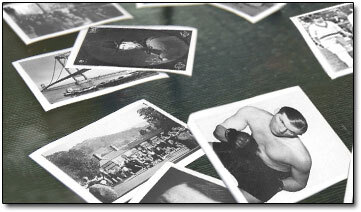 End of FigureThe following image resources are taken from the seven Welsh History and its sources books mentioned in Section 1.1. Some appear in the essays presented in Section 2. They cover many aspects of Welsh history, as well as presenting a visual context for various people, places and events of Wales through time. 7.2 Edward I and WalesStart of Media Contentedward_1.pdfEnd of Media ContentImage 1: Idealized sculpture of Llywelyn ap Gruffudd in Cardiff City Hall. (Source: Cardiff City Council.) From: Edward I and Wales Start of Media Contentedward_2.pdfEnd of Media ContentImage 2: Littere Wallie. (Source: Public Record Office.) From: Edward I and Wales Start of Media Contentedward_3.pdfEnd of Media ContentImage 3: Caernarfon Castle. (Source: Cadw: Welsh Historic Monuments. Crown Copyright.) From: Edward I and Wales Start of Media Contentedward_4.pdfEnd of Media ContentImage 4: The Theodosian Wall of Constantinople. (Source Cadw: Welsh Historic Monuments. Crown Copyright.) From: Edward I and Wales Start of Media Contentedward_5.pdfEnd of Media ContentImage 5: Payments to building workers at Caernarfon Castle, 1316–17. (Source: Public Record Office.) From: Edward I and Wales Start of Media Contentedward_6.pdfEnd of Media ContentImage 6: Thirteenth-century sculpture believed to be the head of the youthful Edward I. (Source: Dean and Chapter of Westminster.) From: Edward I and Wales Start of Media Contentedward_7.pdfEnd of Media ContentImage 7: Rhuddlan Castle. (Source: Cadw: Welsh Historic Monuments. Crown Copyright.) From: Edward I and Wales Start of Media Contentedward_8.pdfEnd of Media ContentImage 8: An early twentieth-century representation of Gerald of Wales. (Source: Cardiff City Council.) From: Edward I and Wales Start of Media Contentedward_9.pdfEnd of Media ContentImage 9: Bangor Cathedral. (Source: National Monuments Record for Wales.) From: Edward I and Wales Start of Media Contentedward_10.pdfEnd of Media ContentImage 10: Valle Crucis. (Source: National Monuments Record for Wales.) From: Edward I and Wales Start of Media Contentedward_11.pdfEnd of Media ContentImage 11: Brut y Tywysogyon or The Chronicle of the Princes. (Source: National Library of Wales.) From: Edward I and Wales Start of Media Contentedward_12.pdfEnd of Media ContentImage 12: Illustration from the Anian Pontifical, Bangor. (Source: Dean and Chapter of Bangor Cathedral.) From: Edward I and Wales Start of Media Contentedward_13.pdfEnd of Media ContentImage 13: Harlech Castle. (Source: Welsh Historic Monuments Crown Copyright.) From: Edward I and Wales Use the link below to download all the images from Edward I and Wales as a collection. From: Edward I and WalesStart of Media ContentImage collectionEnd of Media Content7.3 Tudor WalesStart of Media Contenttudor_1.pdfEnd of Media ContentImage 1: Katheryn of Berain – the Llewesog Portrait. (Source: National Museum of Wales.) From: Tudor Wales Start of Media Contenttudor_2.pdfEnd of Media ContentImage 2: Tombs of the gentry family of the Mansels of Margam, in Margam Abbey Church. (Source: Glamorgan Archive Serviced) From: Tudor Wales Start of Media Contenttudor_3.pdfEnd of Media ContentImage 3: Sir John Wynn of Gwydir. (Engraving by Robert Vaughan.) (Source: National Museum of Wales.) From: Tudor Wales Start of Media Contenttudor_4.pdfEnd of Media ContentImage 4: Beaupré Castle, home of the Basset family of Beaupré (or Bewper). (Source: National Monuments Record for Wales.) From: Tudor Wales Start of Media Contenttudor_5.pdfEnd of Media ContentImage 5: The type of house favoured by south Wales yeomen during the ‘great rebuilding’. (Source: Cambridge University Press.) From: Tudor Wales Start of Media Contenttudor_6.pdfEnd of Media ContentImage 6: The type of house commonly favoured in the Severn valley during the ‘great rebuilding’. (Source: Cambridge University Press.) From: Tudor Wales Start of Media Contenttudor_7.pdfEnd of Media ContentImage 7: Reaping scene from Holinshed’s Chronicles, 1577. (Source: BBC Hulton Picture Library.) From: Tudor Wales Start of Media Contenttudor_8.pdfEnd of Media ContentImage 8: Aerial photograph New Radnor, 1967. (Source: University of Cambridge, Committee for Aerial Photography.) From: Tudor Wales Start of Media Contenttudor_9.pdfEnd of Media ContentImage 9: The title page of Yny Lhyvyr Hwnn (Source: National Library of Wales.) From: Tudor Wales Start of Media Contenttudor_10.pdfEnd of Media ContentImage 10: Bishop William Morgan. (Source: National Library of Wales.) From: Tudor Wales Start of Media Contenttudor_11.pdfEnd of Media ContentImage 11: The title page of the Bible, 1588. (Source: National Library of Wales.) From: Tudor Wales Start of Media Contenttudor_12.pdfEnd of Media ContentImage 12: Sir Henry Sidney in 1573. (Artist unknown.) (Source: National Portrait Gallery.) From: Tudor Wales Start of Media Contenttudor_13.pdfEnd of Media ContentImage 13: Robert Dudley, Earl of Leicester, c.1575. (Artist unknown). (Source: National Portrait Gallery.) From: Tudor Wales Start of Media Contenttudor_14.pdfEnd of Media ContentImage 14: Henry Herbert, second Earl of Pembroke (c. 1534–1601). (Artist unknown). (Source: National Museum of Wales.) From: Tudor Wales Use the link below to download all the images from Tudor Wales as a collection. From: Tudor WalesStart of Media ContentImage collectionEnd of Media Content7.4 The remaking of Wales in the eighteenth centuryStart of Media Contentremaking_1.pdfEnd of Media ContentImage 1: Sir Watkin Williams Wynn: a portrait by Thomas Hudson, 1740. (Source: National Museum of Wales.) From: The remaking of Wales in the eighteenth century Start of Media Contentremaking_2.pdfEnd of Media ContentImage 2: Pembroke town and castle, painted by Richard Wilson. (Source: National Museum of Wales.) From: The remaking of Wales in the eighteenth century Start of Media Contentremaking_3.pdfEnd of Media ContentImage 3: Mid-eighteenth-century wine glasses engraved with Jacobite insignia and mottoes. (Source: National Museum of Wales.) From: The remaking of Wales in the eighteenth century Start of Media Contentremaking_4.pdfEnd of Media ContentImage 4: Richard Jones Gwynne of Taliaris, Sea Serjeant. (Source: National Museum of Wales.) From: The remaking of Wales in the eighteenth century Start of Media Contentremaking_5.pdfEnd of Media ContentImage 5: The Calvinistic Methodist Fathers. (Source: National Library of Wales.) From: The remaking of Wales in the eighteenth century Start of Media Contentremaking_6.pdfEnd of Media ContentImage 6: The Welch Curate. (Source: British Museum.) From: The remaking of Wales in the eighteenth century Start of Media Contentremaking_7.pdfEnd of Media ContentImage 7: The Welch Parson. (Source: British Museum.) From: The remaking of Wales in the eighteenth century Start of Media Contentremaking_8.pdfEnd of Media ContentImage 8: Lewis Morris. (Source: National Museum of Wales.) From: The remaking of Wales in the eighteenth century Start of Media Contentremaking_9.pdfEnd of Media ContentImage 9: Howel Harris’s map of his travels. (Source: National Library of Wales and the Historical Society of the Presbyterian Church of Wales.) From: The remaking of Wales in the eighteenth century Start of Media Contentremaking_10.pdfEnd of Media ContentImage 10: Title page of John Evans’s Some Account of the Welch Charity Schools. (Source: National Library of Wales.) From: The remaking of Wales in the eighteenth century Start of Media Contentremaking_11.pdfEnd of Media ContentImage 11: Griffith Jones’s tables of schools and scholars in Welch Piety, 1759. (Source: National Library of Wales.) From: The remaking of Wales in the eighteenth century Start of Media Contentremaking_12.pdfEnd of Media ContentImage 12: A cartoon of 1763 portraying preachers as greedy men and their congregations as lewd and disorderly. (Source: British Museum.) From: The remaking of Wales in the eighteenth century Start of Media Contentremaking_13.pdfEnd of Media ContentImage 13: The First Methodist Association (Sasiwn) in 1743. (Source: National library of Wales.) From: The remaking of Wales in the eighteenth century Start of Media Contentremaking_14.pdfEnd of Media ContentImage 14: Engraving showing an iron forge between Dolgellau and Barmouth, 1776. (Source: National Library of Wales.) From: The remaking of Wales in the eighteenth century Start of Media Contentremaking_15.pdfEnd of Media ContentImage 15: Coal staithe and a copper works at Landore, near Swansea, 1792, a watercolour by J.C. Ibbetson. (Source: The Wernber Collection, Luton.) From: The remaking of Wales in the eighteenth century Start of Media Contentremaking_16.pdfEnd of Media ContentImage 16: Token coin of the ironworks of Carmarthen and Cwmdwyfran in the late eighteenth century, showing the tapping of the furnace and the forging into bar iron. (Source: Carmarthen Museum.) From: The remaking of Wales in the eighteenth century Start of Media Contentremaking_17.pdfEnd of Media ContentImage 17: The Parys Copper Mine, Anglesey, c. 1785, a watercolour by J.C. Ibbetson. (Source: National Museum of Wales.) From: The remaking of Wales in the eighteenth century Start of Media Contentremaking_18.pdfEnd of Media ContentImage 18: Penrhyn Slate Quarry in 1808. (Source: Gwynedd Archives Service.) From: The remaking of Wales in the eighteenth century Start of Media Contentremaking_19.pdfEnd of Media ContentImage 19: The Darren Lead Mine, Cardiganshire, c.1670. (Source: Welsh Industrial and Maritime Museum.) From: The remaking of Wales in the eighteenth century Start of Media Contentremaking_20.pdfEnd of Media ContentImage 20: Copper works in the Greenfield Valley, near Holywell, Flintshire, 1792. (Source: Clwyd Record Office.) From: The remaking of Wales in the eighteenth century Start of Media Contentremaking_21.pdfEnd of Media ContentImage 21: The White Rock Copper and Brass Works, near Swansea, in 1744 From: The remaking of Wales in the eighteenth century Start of Media Contentremaking_22.pdfEnd of Media ContentImage 22: Title page of Cylchgrawn Cymraeg (Source: National Library of Wales.) From: The remaking of Wales in the eighteenth century Start of Media Contentremaking_23.pdfEnd of Media ContentImage 23: Title page of Seren tan Gwmmwl (Source: National Library of Wales.) From: The remaking of Wales in the eighteenth century Start of Media Contentremaking_24.pdfEnd of Media ContentImage 24: Title page of Toriad y Dydd (Source: National Library of Wales.) From: The remaking of Wales in the eighteenth century Start of Media Contentremaking_25.pdfEnd of Media ContentImage 25: A memento of Fishguard in 1797 From: The remaking of Wales in the eighteenth century Start of Media Contentremaking_26.pdfEnd of Media ContentImage 26: Edward Williams (Iolo Morganwg). (Source: National Library of Wales.) From: The remaking of Wales in the eighteenth century Start of Media Contentremaking_27.pdfEnd of Media ContentImage 27: Portrait of Lady Llanover (1802–96) painted by Mornewicke in 1862. (Source: National Museum of Wales.) From: The remaking of Wales in the eighteenth century Start of Media Contentremaking_28.pdfEnd of Media ContentImage 28: An Arch Druid in His judicial Habit, a coloured aquatint from S.R. Meyrick and C.H. Smith, The Costume of the Original Inhabitants of the British Islands, 1815. (Source: BBC Button Picture Library.) From: The remaking of Wales in the eighteenth century Start of Media Contentremaking_29.pdfEnd of Media ContentImage 29: The druidic priest as portrayed by the Revd Henry Rowlands in his Mona Antiqua Restaurata, 1723 From: The remaking of Wales in the eighteenth century Start of Media Contentremaking_30.pdfEnd of Media ContentImage 30: The Bard by Philippe J. de Loutherbourg, published in 1784 as the frontispiece to Musical and Poetical Relicks of the Welsh Bards by Edward Jones. From: The remaking of Wales in the eighteenth century Start of Media Contentremaking_31.pdfEnd of Media ContentImage 31: Druidical Remains in Anglesey, an engraving by J.Smith in William Sotheby’s A Tour Through Parts of Wales, 1794 From: The remaking of Wales in the eighteenth century Use the link below to download all the images from The remaking of Wales in the eighteenth century as a collection. From: The remaking of Wales in the eighteenth centuryStart of Media ContentImage collectionEnd of Media Content7.5 People and protestStart of Media Contentprotest_1.pdfEnd of Media ContentImage 1: Newtown, Montgomeryshire, c. 1900. (Source: National Library of Wales.) From: People and protest Start of Media Contentprotest_2.pdfEnd of Media ContentImage 2: Swansea in the 1850s From: People and protest Start of Media Contentprotest_3.pdfEnd of Media ContentImage 3: Thomas Gee. (Source: National Library of Wales.) From: People and protest Start of Media Contentprotest_4.pdfEnd of Media ContentImage 4: Henry Richard. (Source: BBC Hulton Picture Library.) From: People and protest Start of Media Contentprotest_5.pdfEnd of Media ContentImage 5: Henry Austin Bruce. (Source: BBC Hulton Picture Library.) From: People and protest Start of Media Contentprotest_6.pdfEnd of Media ContentImage 6: Capel Newydd Nanhoron, Llŷn. Built in 1770. (Source: National Monuments Record for Wales.) From: People and protest Start of Media Contentprotest_7.pdfEnd of Media ContentImage 7: Kindred spirits? Aberdare. (Source: Cynon Valley Libraries.) From: People and protest Start of Media Contentprotest_8.pdfEnd of Media ContentImage 8: Temperance quiver From: People and protest Start of Media Contentprotest_9.pdfEnd of Media ContentImage 9: Revd Christmas Evans, aged 59, in 1835. (Source: National Library of Wales.) From: People and protest Start of Media Contentprotest_10.pdfEnd of Media ContentImage 10: Capel Pembroke Terrace, Calvinistic Methodist church, Cardiff. Built in 1877 From: People and protest Start of Media Contentprotest_11.pdfEnd of Media ContentImage 11: 1843 drawing of the Rebecca riots as depicted in the Paris magazine L’Illustration. (Source: Mary Evans Picture Library.) From: People and protest Start of Media Contentprotest_12.pdfEnd of Media ContentImage 12: Appeal of the gentry to the followers of Rebecca. (Source: Dyfed Archives, Carmarthen Record Office, Bryn Myrddin Collection.) From: People and protest Start of Media Contentprotest_13.pdfEnd of Media ContentImage 13: Contemporary drawing of a Chartist meeting. (Source: The Mansell Collection.) From: People and protest Start of Media Contentprotest_14.pdfEnd of Media ContentImage 14: John Frost’s broadsheet supporting the People’s Charter. (Source: Newport Central Library.) From: People and protest Start of Media Contentprotest_15.pdfEnd of Media ContentImage 15: North Wales Quarrymen’s Union banner From: People and protest Start of Media Contentprotest_16.pdfEnd of Media ContentImage 16: The (Tithe) Martyrs. (Source: National Library of Wales.) From: People and protest Start of Media Contentprotest_17.pdfEnd of Media ContentImage 17: Threshing at Star, Gaerwen. (Source: Gwynedd Archives Service.) From: People and protest Use the link below to download all the images from People and protest as a collection. From: People and protestStart of Media ContentImage collectionEnd of Media Content7.6 Wales 1880–1914Start of Media Contentwales_1.pdfEnd of Media ContentImage 1: Binding corn into sheaves, Brechfa, Dyfed, c. 1898. (Source: Welsh Folk Museum.) From: Wales 1880–1914 Start of Media Contentwales_2.pdfEnd of Media ContentImage 2: Title page of the Preliminary Report of the 1881 Census. (Source: Glamorgan Archive Service.) From: Wales 1880–1914 Start of Media Contentwales_3.pdfEnd of Media ContentImage 3: A page from the Preliminary Report of the 1881 Census. (Source: Glamorgan Archive Service.) From: Wales 1880–1914 Start of Media Contentwales_4.pdfEnd of Media ContentImage 4: Dockers unloading pit wood, Barry, c. 1911. (Source: Welsh Industrial and Maritime Museum.) From: Wales 1880–1914 Start of Media Contentwales_5.pdfEnd of Media ContentImage 5: Women hauliers at Abergorki Colliery, Treorchy, c.1880. (Source: Cyril Batstone.) From: Wales 1880–1914 Start of Media Contentwales_6.pdfEnd of Media ContentImage 6: Haulier driving a tram at a south Wales colliery, c.1905. (Source: Welsh Industrial and Maritime Museum.) From: Wales 1880–1914 Start of Media Contentwales_7.pdfEnd of Media ContentImage 7: A Doubler at work at the Clayton Tinplate Works, Glamorgan, c.1920. (Source: Welsh Industrial and Maritime Museum.) From: Wales 1880–1914 Start of Media Contentwales_8.pdfEnd of Media ContentImage 8: The Puddling Furnace, Cwmbran Ironworks, from the original oil painting in the Department of Industry, National Museum of Wales. (Source: Welsh Industrial and Maritime Museum.) From: Wales 1880–1914 Start of Media Contentwales_9.pdfEnd of Media ContentImage 9: Slate splitting, Dinorwig Quarries, c. 1910. (Source: Gwynedd Archive Service) From: Wales 1880–1914 Start of Media Contentwales_10.pdfEnd of Media ContentImage 10: Hand milking at Felin Newydd, Cardigan, c.1900. (Source: Welsh Folk Museum.) From: Wales 1880–1914 Start of Media Contentwales_11.pdfEnd of Media ContentImage 11: The wagon shop, Rhymney Railway Locomotive Works, Caerphilly, c.1906. (Source: E. R. Mountford.) From: Wales 1880–1914 Start of Media Contentwales_12.pdfEnd of Media ContentImage 12: Examples of the ‘Welsh Not’. (Source: Welsh Folk Museum.) From: Wales 1880–1914 Start of Media Contentwales_13.pdfEnd of Media ContentImage 13: Evan Roberts and colleague revivalists from Loughor. (Source: National Library of Wales.) From: Wales 1880–1914 Start of Media Contentwales_14.pdfEnd of Media ContentImage 14: Crumlin Football Team, 1900 From: Wales 1880–1914 Start of Media Contentwales_15.pdfEnd of Media ContentImage 15: O. M. Edwards. (Source: Urdd Gobaith Cymru.) From: Wales 1880–1914 Start of Media Contentwales_16.pdfEnd of Media ContentImage 16: Souvenir programme, printed on silk, for the first performance at the Empire Theatre of Varieties, Tonypandy, 15 November 1909. (Source: Cyril Batstone.) From: Wales 1880–1914 Start of Media Contentwales_17.pdfEnd of Media ContentImage 17: Title page of The Miners’ Next Step. (Source: South Wales Miners’ Library.) From: Wales 1880–1914 Start of Media Contentwales_18.pdfEnd of Media ContentImage 18: Tonypandy, early twentieth century. (Sources: Welsh Industrial and Maritime Museum and Cyril Batstone.) From: Wales 1880–1914 Start of Media Contentwales_19.pdfEnd of Media ContentImage 19: Tonypandy, early twentieth century. (Sources: Welsh Industrial and Maritime Museum and Cyril Batstone.) From: Wales 1880–1914 Start of Media Contentwales_20.pdfEnd of Media ContentImage 20: Tonypandy after the riots. (Sources: Cyril Batstone and Welsh Industrial and Maritime Museum.) From: Wales 1880–1914 Start of Media Contentwales_21.pdfEnd of Media ContentImage 21: Tonypandy after the riots. (Sources: Cyril Batstone; and Welsh Industrial and Maritime Museum.) From: Wales 1880–1914 Start of Media Contentwales_22.pdfEnd of Media ContentImage 22: Tonypandy after the riots. (Sources: Cyril Batstone and Welsh Industrial and Maritime Museum.) From: Wales 1880–1914 Start of Media Contentwales_23.pdfEnd of Media ContentImage 23: Tonypandy after the riots. (Sources: Cyril Batstone and Welsh Industrial and Maritime Museum.) From: Wales 1880–1914 Start of Media Contentwales_24.pdfEnd of Media ContentImage 24: Troops assembled in Pontypridd in 1910. (Source: Cyril Batstone.) From: Wales 1880–1914 Start of Media Contentwales_25.pdfEnd of Media ContentImage 25: Report in the Western Mail, 9 November 1910. (Source: National Library of Wales.) From: Wales 1880–1914 Start of Media Contentwales_26.pdfEnd of Media ContentImage 26: David Lloyd George, 1903. (Source: BBC Hulton Picture Library.) From: Wales 1880–1914 Start of Media Contentwales_27.pdfEnd of Media ContentImage 27: Tom Ellis, Liberal MP for Merioneth. (Source: National Library of Wales.) From: Wales 1880–1914 Start of Media Contentwales_28.pdfEnd of Media ContentImage 28: Lloyd George’s funeral, Llanystumdwy, 1945. (Source: National Library of Wales.) From: Wales 1880–1914 Start of Media Contentwales_29.pdfEnd of Media ContentImage 29: Lloyd George speaking at Killerton Park, Devon, in 1925. (Source: BBC Hulton Picture Library) From: Wales 1880–1914 Use the link below to download all the images from Wales 1880–1914 as a collection. From: Wales 1880–1914Start of Media ContentImage collectionEnd of Media Content7.7 Wales between the WarsStart of Media Contentbetween_wars_1.pdfEnd of Media ContentImage 1: Cardiff Docks, 1923. (Source: County of South Glamorgan Libraries.) From: Wales between the Wars Start of Media Contentbetween_wars_2.pdfEnd of Media ContentImage 2: Dowlais iron and steel works in 1912, on the occasion of a visit by King George V and Queen Mary. (Source: Welsh Industrial and Maritime Museum.) From: Wales between the Wars Start of Media Contentbetween_wars_3.pdfEnd of Media ContentImage 3: Unemployed men clearing dumps in south Wales From: Wales between the Wars Start of Media Contentbetween_wars_4.pdfEnd of Media ContentImage 4: Queen Street, Cardiff, c. 1939. (Source: BBC Hulton Picture Library.) From: Wales between the Wars Start of Media Contentbetween_wars_5.pdfEnd of Media ContentImage 5: Coleg Harlech, 1939 From: Wales between the Wars Start of Media Contentbetween_wars_6.pdfEnd of Media ContentImage 6: Emrys Davies and Arnold Dyson, inter-war Glamorgan batsmen From: Wales between the Wars Start of Media Contentbetween_wars_7.pdfEnd of Media ContentImage 7: Tommy Farr. (Source: BBC Hulton Picture Library.) From: Wales between the Wars Start of Media Contentbetween_wars_8.pdfEnd of Media ContentImage 8: Aneurin Bevan and Jenny Lee on their wedding day. (Source: BBC Hulton Picture Library.) From: Wales between the Wars Start of Media Contentbetween_wars_9.pdfEnd of Media ContentImage 9: Lewis Valentine, Saunders Lewis (centre), and D.J. Williams. (Source: National Library of Wales.) From: Wales between the Wars, page 83 Start of Media Contentbetween_wars_10.pdfEnd of Media ContentImage 10: James Griffiths. (Source: BBC Hulton Picture library.) From: Wales between the Wars Start of Media Contentbetween_wars_11.pdfEnd of Media ContentImage 11: Rachel Thomas as ‘the Welsh Mam’ in Blue Scar, 1948. (Source: MacQuitty Collection.) From: Wales between the Wars Start of Media Contentbetween_wars_12.pdfEnd of Media ContentImage 12: Late evening in the kitchen. Bill Brandt, 1936. (Source: Copyright estate of Bill Brandt — courtesy of Noya Brandt.) From: Wales between the Wars Start of Media Contentbetween_wars_13.pdfEnd of Media ContentImage 13: Pencil-making in Port Penrhyn, c. 1940. (Source: Gwynedd Archives Service.) From: Wales between the Wars Start of Media Contentbetween_wars_14.pdfEnd of Media ContentImage 14: Cookery book cover, c. 1930 From: Wales between the Wars Start of Media Contentbetween_wars_15.pdfEnd of Media ContentImage 15: 1934, Welsh hunger marchers resting. (Source: Dora Cox.) From: Wales between the Wars, page 108 Start of Media Contentbetween_wars_16.pdfEnd of Media ContentImage 16: Paul Nash illustration for a cover of The Labour Woman From: Wales between the Wars Start of Media Contentbetween_wars_17.pdfEnd of Media ContentImage 17: 1934, Welsh hunger marchers. (Source: Dora Cox.) From: Wales between the WarsStart of Media Contentbetween_wars_18.pdfEnd of Media ContentImage 18: A poignant image from the 1930s – empty coal trucks from Ralph Bond’s 1937 film Today We LiveFrom: Wales between the Wars, Start of Media Contentbetween_wars_19.pdfEnd of Media ContentImage 19: An audience in a cinema in the 1930s. (Source: BBC Hulton Picture Library.) From: Wales between the WarsStart of Media Contentbetween_wars_20.pdfEnd of Media ContentImage 20: Poster for The Proud Valley (Source: Weintraub Entertainment (Administration) Limited.) From: Wales between the WarsStart of Media Contentbetween_wars_21.pdfEnd of Media ContentImage 21: Haggar’s Cinema, Aberdare. (Source: Aberdare Central Library.) From: Wales between the WarsStart of Media Contentbetween_wars_22.pdfEnd of Media ContentImage 22: Lewis Jones (centre) greets Arthur Griffiths on his release from prison in 1936. (Source: South Wales Miners’ Library.) From: Wales between the Wars, page 145 Start of Media Contentbetween_wars_23.pdfEnd of Media ContentImage 23: Kate Roberts. (Source: Welsh Arts Council.) From: Wales between the WarsStart of Media Contentbetween_wars_24.pdfEnd of Media ContentImage 24: Gwyn Jones. (Source: Welsh Arts Council.) From: Wales between the WarsStart of Media Contentbetween_wars_25.pdfEnd of Media ContentImage 25: Idris Davies From: Wales between the WarsStart of Media Contentbetween_wars_26.pdfEnd of Media ContentImage 26: D. Gwenallt Jones (Gwenallt). (Source: Welsh Arts Council.) From: Wales between the WarsStart of Media Contentbetween_wars_27.pdfEnd of Media ContentImage 27: Gwyn Thomas. (Source: Welsh Arts Council.) From: Wales between the WarsStart of Media Contentbetween_wars_28.pdfEnd of Media ContentImage 28: Raymond Williams. (Source: Welsh Arts Council.) From: Wales between the WarsUse the link below to download all the images from Wales between the Wars as a collection. From: Wales between the WarsStart of Media ContentImage collectionEnd of Media Content7.8 Post-War WalesStart of Media Contentpost_war_1.pdfEnd of Media ContentImage 1: Leaflet advertising events to celebrate the nationalization of the coal industry in 1947. (Source: Welsh Industrial and Maritime Museum) From: Post-War WalesStart of Media Contentpost_war_2.pdfEnd of Media ContentImage 2: Gwynfor Evans arriving at Westminster following his victory in the Carmarthen by-election, 1966. (Source: Plaid Cymru/National Library of Wales.) From: Post-War WalesStart of Media Contentpost_war_3.pdfEnd of Media ContentImage 3: Leaflet published by the National Union of Mineworkers (South Wales Area) during the 1984–5 strike. (Source: NUM South Wales Area) From: Post-War WalesStart of Media Contentpost_war_4.pdfEnd of Media ContentImage 4: George Thomas, Labour candidate for Cardiff West, talking to voters outside the Grand Avenue Polling Station in Ely during the 1964 General Election campaign. (Source: Western Mail & Echo Ltd.) From: Post-War WalesStart of Media Contentpost_war_5.pdfEnd of Media ContentImage 5: Front page of the South Wales Echo, 2 March 1979. (Source: Western Mail & Echo Ltd.) From: Post-War WalesStart of Media Contentpost_war_6.pdfEnd of Media ContentImage 6: A march from St Asaph to Bangor calling for a Welsh-language television channel, 1971. (Source: National Library of Wales.) From: Post-War WalesStart of Media Contentpost_war_7.pdfEnd of Media ContentImage 7: Filming the Welsh-language soap opera, Pobol y Cwm, 1993. (Source: BBC Wales.) From: Post-War WalesStart of Media Contentpost_war_8.pdfEnd of Media ContentImage 8: Shopping in Canton, Cardiff. (Source: Mary Giles) From: Post-War WalesStart of Media Contentpost_war_9.pdfEnd of Media ContentImage 9: At work in the Sony Plant at Bridgend, 1975. (Source: Sony Manufacturing UK.) From: Post-War WalesStart of Media Contentpost_war_10.pdfEnd of Media ContentImage 10: Miners’ wives protesting against pit closures, c.1984. (Source: Hazel Gillings/Tondu Photo Workshop.) From: Post-War WalesStart of Media Contentpost_war_11.pdfEnd of Media ContentImage 11: A Women’s Aid refuge. (Source: Mary Giles.) From: Post-War WalesStart of Media Contentpost_war_12.pdfEnd of Media ContentImage 12: Salem Chapel, Winchestown, Nantyglo, on a visit to Aberystwyth on August Bank Holiday, 1952. (Source: Welsh Industrial and Maritime Museum.) From: Post-War WalesStart of Media Contentpost_war_13.pdfEnd of Media ContentImage 13: Gareth Edwards, who played at half-back for Wales 1967–78. (Source: Western Mail & Echo Ltd.) From: Post-War Wales, page 80 Start of Media Contentpost_war_14.pdfEnd of Media ContentImage 14: Chairing the Bard at the 1991 National Eisteddfod at Mold. (Source: Wales Tourist Board.) From: Post-War Wales, page 84 Start of Media Contentpost_war_15.pdfEnd of Media ContentImage 15: A male-voice choir competing at the National Eisteddfod in the 1970s. (Source: Wales Tourist Board.) From: Post-War WalesStart of Media Contentpost_war_16.pdfEnd of Media ContentImage 16: The Capitol Theatre and Cinema, Cardiff, 1956. (Source: Welsh Industrial and Maritime Museum.) From: Post-War WalesStart of Media Contentpost_war_17.pdfEnd of Media ContentImage 17: ‘Greetings from Wales’. (Source: J. Arthur Dixon.) From: Post-War WalesStart of Media Contentpost_war_18.pdfEnd of Media ContentImage 18: The Abbey Works at Margam, Port Talbot, 1961. (Source: Welsh Industrial and Maritime Museum.) From: Post-War WalesStart of Media Contentpost_war_19.pdfEnd of Media ContentImage 19: Wales, the ‘Land of a Thousand Castles’. (Source: Arthur Dixon.) From: Post-War WalesStart of Media Contentpost_war_20.pdfEnd of Media ContentImage 20: Above Carneddi 2 by Kyffin Williams. (Source: Kyffin Williams/National Library of Wales.) From: Post-War WalesStart of Media Contentpost_war_21.pdfEnd of Media ContentImage 21: Constructing the Severn Bridge, c.1965. (Source: Welsh Industrial and Maritime Museum.) From: Post-War WalesStart of Media Contentpost_war_22.pdfEnd of Media ContentImage 22: Aerial view of Cathays Park, Cardiff, showing the Welsh Office and the Temple of Peace, c. 1960. (Source: Welsh Industrial and Maritime Museum.) From: Post-War WalesStart of Media Contentpost_war_23.pdfEnd of Media ContentImage 23: Llangollen International Eisteddfod. (Source: Wales Tourist Board.) From: Post-War WalesStart of Media Contentpost_war_24.pdfEnd of Media ContentImage 24: Leaflets issued during the 1975 referendum about EEC membership. (Source: a private collection.) From: Post-War WalesUse the link below to download all the images from Post-War Wales as a collection. From: Post-War WalesStart of Media ContentImage collectionEnd of Media Content8 Welsh history: weblinks8.1 IntroductionStart of Figure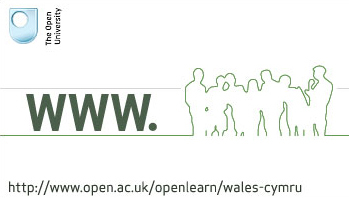 End of FigureThe following links represent a series of online resources for the study of Welsh history. Each of the sites has been examined by the unit team and selected as helpful to further your study of Welsh history. There is a vast array of impressive resources for you to explore. 8.1.1 Libraries, archives and museumsNational Library of Wales: www.llgc.org.ukAccess in both Welsh and English. As well as its own library catalogues, it has a useful and wide variety of online resources, including, on its ‘Digital Mirror’ link: Page-by-page photographic access to a range of original documents (several dating back to the Middle Ages), including the Laws of Hywel Dda, Iolo Morganwg's notes for a ‘History of the British Bards’, the travel writings of some eighteenth-century tourists to Wales, and letters written by Welsh emigrants to America and Australia. ‘Welsh Biography Online’, an electronic version of the Dictionary of Welsh Biography, covering the lives of eminent Welsh people up to 1971. Collections of photographs, including the Senghennydd mining disaster, 1913.Some archive collections, including the Diary of David Lloyd George for 1886 and a collection of his letters to his brother William. Exhibitions on a variety of subjects, including Welsh architecture and the life of David Lloyd George.On its ‘Family History’ link, there are some useful online archival databases, including:A searchable database of Gaol Files, 1730–1830.Searchable access to the Manorial Documents Register.Archives Network Wales: www.archivesnetworkwales.infoThe Archives Network Wales website contains standardised descriptions of the extent, type and scope of collections of historical documents held by Record Offices, universities and other bodies in Wales. It also provides links to further information and access details for the repositories. It is an index to sources rather than a source itself. Gathering the Jewels: the website for Welsh cultural history: www.gtj.org.uk/Accessible, well-presented site hosted by the National Library of Wales. Contains a huge number of images (both pictures and documents) on a vast range of subjects, from pre-Christian worship to the coal industry. Organised under topics. There is a brief description of each image, but no linking commentary. Useful if you're seeking pictorial material. The National Archives: www.nationalarchives.gov.ukThe National Archives at Kew, Surrey, are the official archive for England, Wales and the UK government, covering 900 years of history. The site provides online access to searchable catalogues of its vast range of records, but also a great deal more. In particular, under ‘Research, education and online exhibitions’ there is a wealth of helpful advice on how to get started and how to extend your skills in archival research, including family history, local history, military history and house history. Some manuscripts and documents are available online, including some highlights of the NA collection. There are excellent links to the UK archives network. National Museum Wales: www.museumwales.ac.ukAccess in both Welsh and English. The museum's ‘Rhagor’ website is an on-going project to make the various national collections more accessible online. It contains a number of subject-based homepages, including one for History, where you can access images, articles and interactive features. 8.1.2 HistoriesBBC Wales/Eclips: www.bbc.co.uk/wales/eclips/Eclips is an audio-visual resource provided by BBC Wales. It makes available numerous clips from the BBC Wales audio and video archive. The idea is that teachers can use them to illustrate lessons, but they have an obvious interest for a much wider audience. They can be sorted in various ways, including by keyword, subject and/or age of the audience. The history resources are well worth exploring. BBC/Wales History: www.bbc.co.uk/wales/history/Accessible general-interest site with short sections from Roman Wales to the present day and numerous thematic sections, for example: castles; the Welsh language; family history; and myths and legends. All sections are short but useful reference tools, presentation is very user-friendly, and there are some good pictorial illustrations. The material has been collected by the well-known Welsh historian Dr John Davies and offers a generalist context for periods and topics in Welsh history. A Brief History of Wales: www.britannia.com/wales/whist.htmlAccessible general-interest site with bite-sized section on Wales from prehistoric times to the present. Has sections on themes, for example, Welsh literature, the Welsh Bible, industry and Methodism in Wales. Has some pictorial illustrations, but these tend to be small and are not described. Worth a visit if you are seeking generalised information. Imaging the Bible in Wales: www.imagingthebible.org/walesProject based at the University of Wales, Lampeter, analysing the social, political and theological questions raised by Welsh biblical visual culture, and aiming to preserve its contribution to the intellectual, artistic and cultural heritage of Wales, 1825–1975. Collection of Biblical images from churches and chapels in Wales, with academic commentaries. In English only. Llafur: the Welsh People's History Society: www.llafur.org/indexe.htmLlafur publishes an important journal, Llafur: the Journal of Welsh People's History, and its contents pages can be searched on the site. The Rhondda: www.therhondda.co.ukAims to provide a socio-economic history of the Rhondda Valleys during the period 1800 to 1950, but is in the nature of a tribute to the Rhondda by an interested individual. Well-illustrated and clearly presented, it provides snippets of information – which would need to be checked against other sources – about many topics, from living conditions to the Tonypandy Riots. Worth a look. In English only. The Welsh History Review: www.uwp.co.uk/book_desc/whr.htmlTables of contents of volumes of the Welsh History Review, 1996–2004. 8.1.3 Sites, buildings and landscapesCastles of Wales: www.castlewales.com/home.htmlLots of interesting material here, some detailed, some generalised. There is a good index of castles in Wales, and plenty of maps. There are also sections on castle architecture, life in castles and castles in art, and numerous other essays, plus some good photographs. There are several contributors, some academic, but the site has an enthusiastic rather than scholarly feel. Still, if you're looking for an extra resource on Welsh castles, you will find things of interest in this site. The Historic Churches Survey Database: www.cpat.demon.co.uk/projects/longer/churches/idxall.htmDatabase of medieval churches in Wales. Searchable by region and map, with sound academic descriptions of the history and architecture of the churches. Highly recommendable site, backed by Cadw, the historic environment service of the Welsh Assembly Government. Historic landscapes in Wales: www.cpat.org.uk./projects/longer/histland/histland.htmHosted by Cadw (the historic environment service of the Welsh Assembly Government) and the Countryside Council for Wales, a very attractive and easy-to-use bilingual site examining the historical landscape by regions of Wales. Easy to search regions. Very useful. Mapping the medieval urban landscape: Edward I's new towns in England and Wales: www.qub.ac.uk/urban_mappingHosted by Queen's University, Belfast, this site looks at the new towns emerging after Edward I's conquest of north Wales. Some good town maps and focus on urban development, with academic commentary. Royal Commission on the Ancient and Historical Monuments of Wales: www.coflein.gov.uk/Access in both Welsh and English. Online database for the Royal Commission on Ancient and Historical Monuments of Wales. Visitors can search for archaeological sites, monuments, buildings and maritime sites using a map or by searching by name or site type. The Coflein system enables direct online public access to many images from the holdings of the National Monuments Record of Wales Archive, including photographs, scanned hard-copy drawings and PDF versions of survey reports and other text documents. Very useful resource. 9 Welsh history: glossaryThe Welsh history glossary is a searchable database of words and phrases that figure prominently in writings about the history of Wales. Initially entries will be presented to you in alphabetical order, and there is also a search facility allowing you to seek particular entries within the glossary. Open glossary now. 10 Bibliography of Welsh historyThis bibliography, linked below, incorporates the bibliographies of the Welsh History and its Sources books edited by Trevor Herbert and Gareth Elwyn Jones, and published by the University of Wales Press in the 1980s and 1990s, together with some additional key works of Welsh historical scholarship that have been published since that series was completed. Click 'view document' to open the bibliography of Welsh history.Start of Media Contentbibliography.pdfEnd of Media ContentA number of periodical publications are important for the study of Welsh history – the following are published in English or bilingually: The Welsh History Review is published twice a year by the University of Wales Board of Celtic Studies. Its contents pages can be searched online at the Welsh History Review website. Llafur, the Welsh People's History Society, publishes an annual journal, Llafur: the Journal of Welsh People's History. Its contents pages can be searched online at the Llafur website. The Honourable Society of Cymmrodorion was founded in 1751 to promote literature, the arts and sciences as connected with Wales, and it publishes the Transactions of the Honourable Society of Cymmrodorion, an annual volume containing the lectures given at its meetings, as well as other scholarly contributions. The contents pages of recent editions and those from a sample of earlier editions can be searched online at the Society's website. Two important works of reference should also be mentioned:The Dictionary of Welsh Biography down to 1940, edited by Sir John Edward Lloyd and R. T. Jenkins (London, The Honourable Society of Cymmrodorion, 1959), with its supplementary volume The Dictionary of Welsh Biography 1941–1970 (2001), both accessible as Welsh Biography Online through the National Library of Wales ‘Digital Mirror’ website. The Welsh Academy Encyclopaedia of Wales, edited by John Davies, Nigel Jenkins, Menna Baines and Peredur I. Lynch (Cardiff, University of Wales Press, 2008). ConclusionThis free course provided an introduction to studying history and the arts. It took you through a series of exercises designed to develop your approach to study and learning at a distance and helped to improve your confidence as an independent learner. After completing this course, you may like to see more courses about History & The Arts. AcknowledgementsExcept for third party materials and otherwise stated (see terms and conditions), this content is made available under a Creative Commons Attribution-NonCommercial-ShareAlike 4.0 LicenceGrateful acknowledgement is made to the following sources for permission to reproduce material in this course:The material acknowledged within the texts of Welsh history and its sources (Cymru_1) is Proprietary and used under licence (not subject to Creative Commons Licensing). See Terms and Conditions. Images may only be used in relation to this course Welsh history and its sources and no use in isolation of the course permitted. These extracts are taken from the BBC Radio Wales programme The People of Wales produced by the BBC © 1999. Extracts from Coast, series 1, 2 and 3 broadcast by BBC from 2005 and 2007. The Coast series was co-produced with The Open University. Celebrated Cyfartha Band extracts from Open University course AA302.Section 3 Courtesy of David Goehring http://www.flickr.com/photos/carbonnyc/1359721335/ [Details correct as of 27th February 2009]; Section 4 Courtesy of John Birdsall;Section 5 Capel Mawr, 2003, acrylic by Chris Griffin. Private Collection; Section 6 Courtesy of Howard Riches http://www.flickr.com/photos/9186045@N02/3313258483/ [Details correct as of 27th February 2009]. Adaptation of works by Trevor HerbertDon't miss out:If reading this text has inspired you to learn more, you may be interested in joining the millions of people who discover our free learning resources and qualifications by visiting The Open University - www.open.edu/openlearn/free-coursesSolutionsActivityDiscussionThere is no ‘right’ answer for this activity: everyone is likely to have a different range of ideas and knowledge about Lloyd George's life. Of course, some of those ideas might be ‘wrong’, but let's not worry about that at the moment. I tried to come up with facts about Lloyd George that might fit the bill of ‘strange, but true’; here are three. Although we see Lloyd George quite clearly as a Welshman and a fluent speaker of the Welsh language, he was actually born in 1863 at 5 New York Place, Chorlton upon Medlock, Manchester. Lloyd George is one of relatively few Welsh politicians to have a mountain named after him: Mount Lloyd George, 2,938 metres high, in northern British Columbia, Canada. Who do you think Lloyd George termed ‘the George Washington of Germany’ after taking tea with him in 1936? I'm afraid that it was Adolf Hitler. It is only fair to note that Lloyd George revised his opinion by the end of the decade. Back to - ActivityDescriptionsAudio 1 (duration 3:09)Back to - Audio 1 (duration 3:09)Audio 2 (duration 0:56)Back to - Audio 2 (duration 0:56)Audio 3 (duration 5:45)Back to - Audio 3 (duration 5:45)Audio 4 (duration 4:25)Back to - Audio 4 (duration 4:25)Audio 5 (duration 1:33)Back to - Audio 5 (duration 1:33)Audio 6 (duration 2:19)Back to - Audio 6 (duration 2:19)Audio 7 (duration 1:47)Back to - Audio 7 (duration 1:47)Audio 8 (duration 2:16)Back to - Audio 8 (duration 2:16)Audio 9 (duration 3:16)Back to - Audio 9 (duration 3:16)Audio 10 (duration 1:55)Back to - Audio 10 (duration 1:55)Audio 11 (duration 0:49)Back to - Audio 11 (duration 0:49)Audio 12 (duration 1:11)Back to - Audio 12 (duration 1:11)Audio 13 (duration 1:08)Back to - Audio 13 (duration 1:08)Audio 14 (duration 2:07)Back to - Audio 14 (duration 2:07)Audio 15 (duration 1:28)Back to - Audio 15 (duration 1:28)Audio 16 (duration 0:53)Back to - Audio 16 (duration 0:53)Audio 17 (duration 1:59)Back to - Audio 17 (duration 1:59)Audio 18 (duration 3:19)Back to - Audio 18 (duration 3:19)Audio 19 (duration 2:26)Back to - Audio 19 (duration 2:26)Audio 20 (duration 0:55)Back to - Audio 20 (duration 0:55)Audio 21 (duration 1:09)Back to - Audio 21 (duration 1:09)Audio 22 (duration 3:07)Back to - Audio 22 (duration 3:07)Audio 23 (duration 1:09)Back to - Audio 23 (duration 1:09)Audio 24 (duration 0:47)Back to - Audio 24 (duration 0:47)Audio 25 (duration 1:47)Back to - Audio 25 (duration 1:47)Audio 26 (duration 2:15)Back to - Audio 26 (duration 2:15)Audio 27 (duration 1:01)Back to - Audio 27 (duration 1:01)Audio 28 (duration 1:26)Back to - Audio 28 (duration 1:26)Audio 29 (duration 1:18)Back to - Audio 29 (duration 1:18)Figure 1: David Lloyd George Figure 1 Back to - Figure 1: David Lloyd George Figure 1: David Lloyd George Figure 1 Back to - Figure 1: David Lloyd George Video 5 The celebrated Cyfarthfa band (duration 23:45)Transcript[MUSIC PLAYING] CONDUCTOR:Number one, with lots of silence at the end. [MUSIC PLAYING] NARRATOR:This is a sound which was lost for a hundred years, dance music written for the first and greatest Victorian private band. These leading professional players are recording it for a CD on instruments of the period. The reconstruction of the band and its repertoire is the culmination of 10 years of musical and historical research. The Cyfarthfa Band was formed in Merthyr Tydfil in the early years of Queen Victoria's reign. Merthyr was the largest town in Wales and one of the world's most important centres of iron production. The biggest iron works in the town was the great Cyfarthfa Works, owned by the Crawshay family. [IRONWORKS SOUNDS] By the 1820s, when these watercolours were painted, the Crawshays were massively wealthy. They built a castle on the hill overlooking the Works, at a cost of 30,000 pounds. Here, they lived a life of luxury and entertained the rich and influential. With its spacious grounds and opulent fittings, Cyfarthfa Castle was a cultural oasis from the desolate town below. WILLIAM KAY (VOICEOVER):Street after street of low, confined tenements with roads unformed, without footpaths, undrained, presenting a mass of mud and filth, and destitute of the slightest provision for carrying off the refuse of a teeming population. NARRATOR:It was in these circumstances that a brass band was formed by Robert Thompson Crawshay, who took over as Iron Master of Cyfarthfa in the 1830s. A portrait of his band master, George Livsey still hangs in the castle, which is now a museum. Little was known about Crawshay's band. History books always described it as being formed in 1844, about the time when amateur working class bands were being set up all over Britain. The assumption was that this was just another works band, like any other. But then, in 1986, the curator of the castle phoned Trevor Herbert at the Open University and asked him to come and look at some musical items he'd found in an attic. They included a most unusual collection of brass instruments. On the rim of the bells was engraved the name of the owner of the Cyfarthfa Ironworks. These were some of the lost instruments of the Cyfarthfa Band. And as Trevor Herbert examined them, he realised that the widely held assumptions about the band must be wrong. TREVOR HERBERT:Until well into the 19th century, the players in this band were playing on keyed instruments, like this one. Even when they changed to more modern instruments, they bought foreign imports, mainly from Vienna, with rotary valves. Now, this runs directly contrary to the pattern that was occurring throughout the rest of the country. Brass bands were being set up. And they tended to play, exclusively, instruments with piston valves, just like this. This, I think, is very interesting, because it suggests that the Cyfarthfa Band was different. It was not just any brass band. It was not a part of the great amateur working class brass band movement. NARRATOR:Piston valves were widely available in Britain from the mid 1840s. The instruments were cheap and easy to play. So they encouraged the spread of brass bands in working class communities. Trevor Herbert's suspicion that the Cyfarthfa Band was different was supported by receipt which he found in the Crawshay Archives. It lists older instruments, such as ophicliedes and keyed bugles. Robert Crawshay bought three 8-keyed bugles with tuning slides in 1840. This means that he had an established band before the spread of piston valves. This is confirmed by Crawshay's obituary in a Merthyr newspaper. It gives a date for the founding of the band, 1838. [MUSIC - ARTHUR SULLIVAN, "THE LOST CHORD"] Robert Crawshay's personal taste was a crucial element in the makeup of his band. As late as the 1860s, he was still using the old keyed instruments, together with the newer valve instruments, as they came in. Trevor Herbert had already worked on several projects with the virtuoso trumpeter John Wallace. And they decided to reconstruct the sound of the band around 1860, because of its unique mix of sonorities. JOHN WALLACE (VOICEOVER):I think it's the most interesting period of the band's history. But with all most interesting periods, you have the most problems. Although some of the instruments were in the museum, finding 20 mid-19th century instruments in working order, I thought, would be beyond us. But in the end, the [INAUDIBLE] process took between three and four years. [MUSIC PLAYING] NARRATOR:One of the problems was to choose a pitch which would suit all the instruments. JOHN WALLACE (VOICEOVER):All of the keyed instruments, at the time, were built much closer to modern pitch, whereas as the new valve instruments coming in were built at a sort of military band pitch, much, much higher. And so they must have come to some compromise. The valved instruments played with lots of crooks, had long tuning slides, and they had the capacity to pull out, to flatten them. So it was a compromise in the end. But I feel fairly sure it's a historically accurate compromise, because the state of pitch was in flux at that point in the 1850s, in the brass world. CONDUCTOR:D flats and F naturals and [SINGING], yeah. That. It's just through the first, so we can try and get the F's together. Just that fourth bar, please. [BRASS PLAYING]Can we get the D natural higher? Yeah. Yeah. Again. Yeah. That's it. Bar five again, please. Yeah. That's better. NARRATOR:Just how good were Crawshay's players? A variety of documentary sources helped to build up a picture of the band in the mid-19th century. TREVOR HERBERT:For most of the 19th century, Merthyr was the largest Welsh town. So it was well-served by newspapers. And many of these newspapers contained references to the band. This copy of the Merthyr Express contains a letter from Dan Godfrey, the famous conductor of the Grenadier Guards Band. DAN GODFREY (VOICEOVER):"I can say that their performance on that occasion was in every respect excellent and quite equal to that of former years." NARRATOR:Crawshay's obituary refers to the introduction of foreigners into the band. DAN GODFREY (VOICEOVER):"Mr. Crawshay picked up first class men, wherever he found them, and, in this way, perfected his corp." NARRATOR:All this points to something much more than an amateur works band. But the most conclusive evidence was the band parts, which were rediscovered at Cyfarthfa Castle at the same time as the instruments. They contain a large and sophisticated repertoire, more than 350 pieces of handwritten music. One of Trevor Herbert's biggest tasks was to catalogue them all. TREVOR HERBERT:Now, band books, particularly when they're [INAUDIBLE] parts, are very, very important, because they give us a very clear indication of how well the players could play. This music was written especially for individual players. They were bespoke arrangements. Therefore, they give us an idea of the outer limitations of the player's ability. It is clear from these books that the players were virtuoso. [MUSIC PLAYING] CHARLES DICKENS (VOICEOVER):"I had the pleasure of hearing them play and was astonished at their proficiency. The band master had them under excellent control. He everywhere took the time well. And the instruments preserved it, each taking up his lead with spirit and accuracy. In short, I have seldom heard a regimental band more perfect than this handful of workmen located in the mountains of Wales." NARRATOR:Clearly, the Cyfarthfa Band was far more than a handful of workmen. As Robert Crawshay brought in professional players, it became, in effect, the first private virtuoso brass band in Britain. JOHN WALLACE:Like the original band, we used fully professional players in our modern reconstruction of the band. Now, the thing about contemporary British players is that they have an extremely steep learning curve. They learn phenomenally quickly. So before the filmed rehearsal, we only had one rehearsal before that, when they'd already had the instruments for private practise for some time. But rehearsal, a few days before the filmed rehearsal, was the moment of truth for a lot of players, when they realised how much work they had to do. [MUSIC PLAYING]NARRATOR:There were no conductor scores. And the individual parts often needed correcting. JOHN WALLACE (VOICEOVER):There were still a lot of mistakes in the parts and bars missing, quite an amazing amount, really, when you think from the evidence of the parts how dog-eared a lot of them are how often they were played. [MUSIC - GC BAWDEN, "CYFARTHFA QUADRILLES"] CONDUCTOR: [SINGING] B flat. A natural. [MUSIC PLAYING] [SINGING]. NARRATOR:This is the first opportunity for the players to hear how this unique combination of instruments is sounding. So it's an anxious moment. [INTERPOSING VOICES] CONDUCTOR: We think we can hear everything. [INTERPOSING VOICES] ADRIAN FARMER:Thing is I got replies from baritones were missing were in long sustained notes. I can hear it when they're together with the cornets and bugles again. [SINGING], or whatever. But there is some marvellous caudal writing in the middle. CONDUCTOR: Yeah, probably my fault. Cause where I am, I hear an awful lot of them. ADRIAN FARMER:Really? CONDUCTOR:I mean, I don't get a balance like you're getting in here, cause I'm so close to them. So I'm saying shush, shush, shush. And in fact, I don't need to. JOHN WALLACE:We're just worried a little bit about the definition on the bass end, on the tubas. They say it sounds gloopy. ADRIAN FARMER:Gloopy? JOHN WALLACE:Gloopy. ADRIAN FARMER:That will be a technical term. [MUSIC PLAYING] NARRATOR:There's a large collection of dance music in the band books. They played for grand balls, which the Crawshays held in the waggon shed of the works. This photograph is taken in 1871, at the marriage of Robert Crawshay's daughter. The importance of the band in the household is shown by their inclusion in the photograph. At this picnic at Tenby, you can just make out the band standing in their customary square Formation. On the band masters' music stand is a page of Beethoven's "First Symphony." The band books contain a very wide repertoire of 19th century art music, including several complete symphonies and excerpts from the latest Italian operas. The "Tydfil Overture" was composed especially for the band. Joseph Perry was born in Merthyr and became the first professor of music at the University of Wales. This is probably the earliest work written for brass band by a composer of this stature. By the 1870s, when this music was written, the fortunes of the Crawshay family, and their ironworks, were in decline. Robert Crawshay had been deaf since a stroke in 1859. But he continued to support the band and to run the ironworks. In 1866, his father wrote to him about his management of the works. WILLIAM CRAWSHAY (VOICEOVER):"You have made the damnedest mess of them that ever man made of a good consour. Not one farthing profit did you make last year. Your deafness unfits you for anything but fishing. But you will not see this or your utter want of success. Your affectionate father, William Crawshay." NARRATOR:In fact, the odds had been stacked against the Cyfarthfa Ironworks for some years. There was strong competition from the other works in the area and from abroad. And the demand for iron was in decline. In 1874, prices slumped. There was a strike over wage cuts. And the works were closed. In 1877, the workers gathered outside the Castle, hoping to persuade Robert Crawshay to change his mind, but in vain. He told him that the Cyfarthfa Works would never open again in his lifetime. His beloved band was there in the crowd. Two years later, Robert Thompson Crawshay, known as the last of the Iron Kings, died. He was taken from the Castle to a church in the hills, which Crawshay himself had built. MAN (VOICEOVER):Every window had its blind down and all the shops were closed. The schoolchildren, drawn up in rows on each side, awaited the cortege, having had the permission of the family to do so, and through bunches of flowers, under the break. The burial ground was kept pretty well clear, but there was a deep belt of people crowding the boundary walls all around. The sun shone brilliantly and tempered by his genial rays, the inclement north wind, which blew with quite wintery severity. TREVOR HERBERT:Crawshay was buried in a coffin made from wood that he had supervised the cutting of. He was buried in a grave exactly 14 feet deep. He left instructions that no one should ever share his grave and that it be covered by a single stone of no less than five tonnes in weight. NARRATOR:The significance of the inscription is obscure. Some said that Crawshay was a tyrannical employer. Perhaps he carried guilt for the failure of the Ironworks. What is now established is that he created a unique musical institution, which he developed according to his own taste and sustained with passion to the very end of his life, despite his deafness. In accordance with his instructions, the waggon which took him to his grave carried only one passenger, George Livsey, conductor of the celebrated Cyfarthfa Band. [SOLEMN MUSIC] CONDUCTOR:Thank you very much indeed. Back at 2:30. 2:30. Back at 2:30. Thank you very much indeed. 2:30. 2:30. Back to - Video 5 The celebrated Cyfarthfa band (duration 23:45)